Dokument podpisany przez Marek Głuch Data: 2018.01.25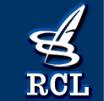 DZIENNIK USTAW16:09:46CETRZECZYPOSPOLITEJ POLSKIEJWarszawa, dnia 25 stycznia 2018 r.Poz. 227OBWIESZCZENIEMinistra rodziny, Pracy i Polityki Społecznej1)z dnia 28 grudnia 2017 r.w sprawie ogłoszenia jednolitego tekstu rozporządzenia Ministra Pracy i Polityki Społecznej w sprawie klasyfikacjizawodów i specjalności na potrzeby rynku pracy oraz zakresu jej stosowaniaNa podstawie art. 16 ust. 3 ustawy z dnia 20 lipca 2000 r. o ogłaszaniu aktów normatywnych i niektórych innych aktów prawnych (Dz. U. z 2017 r. poz. 1523) ogłasza się w załączniku do niniejszego obwieszczenia jednolity tekst rozpo-rządzenia Ministra Pracy i Polityki Społecznej z dnia 7 sierpnia 2014 r. w sprawie klasyfikacji zawodów i specjalności na potrzeby rynku pracy oraz zakresu jej stosowania (Dz. U. poz. 1145), z uwzględnieniem zmian wprowadzonych rozporzą-dzeniem Ministra Rodziny, Pracy i Polityki Społecznej z dnia 7 listopada 2016 r. zmieniającym rozporządzenie w sprawie klasyfikacji zawodów i specjalności na potrzeby rynku pracy oraz zakresu jej stosowania (Dz. U. poz. 1876).Podany w załączniku do niniejszego obwieszczenia tekst jednolity rozporządzenia nie obejmuje § 2 rozporządzenia Ministra Rodziny, Pracy i Polityki Społecznej z dnia 7 listopada 2016 r. zmieniającego rozporządzenie w sprawie klasyfikacji zawodów i specjalności na potrzeby rynku pracy oraz zakresu jej stosowania (Dz. U. poz. 1876), który stanowi:„§ 2. Rozporządzenie wchodzi w życie z dniem 1 stycznia 2017 r.”.Minister Rodziny, Pracy i Polityki Społecznej: E. RafalskaMinister Rodziny, Pracy i Polityki Społecznej kieruje działem administracji rządowej – praca, na podstawie § 1 ust. 2 pkt 1 rozporzą-dzenia Prezesa Rady Ministrów z dnia 13 grudnia 2017 r. w sprawie szczegółowego zakresu działania Ministra Rodziny, Pracy i Polityki Społecznej (Dz. U. poz. 2329).Dziennik Ustaw	– 2 –	Poz. 227Załącznik do obwieszczenia Ministra Rodziny, Pracyi Polityki Społecznej z dnia 28 grudnia 2017 r. (poz. 227)RozporządzenieMinistra Pracy i Polityki Społecznej1)z dnia 7 sierpnia 2014 r.w sprawie klasyfikacji zawodów i specjalności na potrzeby rynku pracy oraz zakresu jej stosowaniaNa podstawie art. 36 ust. 8 ustawy z dnia 20 kwietnia 2004 r. o promocji zatrudnienia i instytucjach rynku pracy (Dz. U.z 2017 r. poz. 1065, z późn. zm.2)) zarządza się, co następuje:1. Określa się klasyfikację zawodów i specjalności na potrzeby rynku pracy, zwaną dalej „klasyfikacją”, stanowiącą załącznik do rozporządzenia.2. Klasyfikacja jest stosowana w zakresie:pośrednictwa pracy i poradnictwa zawodowego;szkolenia zawodowego;gromadzenia danych do określania polityki zatrudnienia i kształcenia ustawicznego;prowadzenia badań, analiz, prognoz i innych opracowań dotyczących rynku pracy.3. Traci moc rozporządzenie Ministra Pracy i Polityki Społecznej z dnia 27 kwietnia 2010 r. w sprawie klasyfikacji zawodów i specjalności na potrzeby rynku pracy oraz zakresu jej stosowania (Dz. U. z 2014 r. poz. 760).4. Rozporządzenie wchodzi w życie z dniem 1 stycznia 2015 r.Obecnie działem administracji rządowej – praca kieruje Minister Rodziny, Pracy i Polityki Społecznej, na podstawie § 1 ust. 2 pkt 1 rozporządzenia Prezesa Rady Ministrów z dnia 13 grudnia 2017 r. w sprawie szczegółowego zakresu działania Ministra Rodziny, Pracy i Polityki Społecznej (Dz. U. poz. 2329).Zmiany tekstu jednolitego wymienionej ustawy zostały ogłoszone w Dz. U. z 2017 r. poz. 1292, 1321, 1428, 1543, 2371 i 2494 oraz z 2018 r. poz. 107 i 138.Dziennik Ustaw	– 3 –	Poz. 227Załącznik do rozporządzenia Ministra Pracyi Polityki Społecznej z dnia 7 sierpnia 2014 r.3)KLASYFIKACJA ZAWODÓW I SPECJALNOŚCI NA POTRZEBY RYNKU PRACYSTRUKTURA KLASYFIKACJI ZAWODÓW I SPECJALNOŚCIPRZEDSTAWICIELE WŁADZ PUBLICZNYCH, WYŻSI URZĘDNICYI KIEROWNICYPrzedstawiciele władz publicznych, wyżsi urzędnicy i dyrektorzy generalniPrzedstawiciele władz publicznych i wyżsi urzędnicy1111Przedstawiciele władz publicznych111101  Parlamentarzysta111102  Polityk (minister, sekretarz / podsekretarz stanu)111103  Przedstawiciel władzy samorządowej (marszałek, starosta, radny)111190  Pozostali przedstawiciele władz publicznych1112Wyżsi urzędnicy administracji rządowej111201  Wyższy urzędnik państwowy111202  Wyższy urzędnik placówki dyplomatycznej111290  Pozostali wyżsi urzędnicy administracji rządowej1113Wyżsi urzędnicy władz samorządowych111301  Wyższy urzędnik samorządowy1114Zawodowi działacze organizacji członkowskich111401  Zawodowy działacz organizacji komercyjnej / pracodawców111402  Zawodowy działacz organizacji politycznej111403  Zawodowy działacz organizacji pozarządowej111404  Zawodowy działacz organizacji zawodowej111405  Zawodowy działacz organizacji związkowej111490	Pozostali zawodowi działacze organizacji członkowskichDyrektorzy generalni i zarządzający1120Dyrektorzy generalni i zarządzający112001  Dyrektor do spraw administracyjnych112002  Dyrektor do spraw badawczo-rozwojowych112003  Dyrektor do spraw energetyki112004  Dyrektor do spraw informatyki / informacji112005  Dyrektor do spraw personalnych112006  Dyrektor finansowy112007  Dyrektor generalny112008  Dyrektor handlowyZe zmianami wprowadzonymi przez § 1 rozporządzenia Ministra Rodziny, Pracy i Polityki Społecznej z dnia 7 listopada 2016 r. zmieniającego rozporządzenie w sprawie klasyfikacji zawodów i specjalności na potrzeby rynku pracy oraz zakresu jej stosowania (Dz. U. poz. 1876), które weszło w życie z dniem 1 stycznia 2017 r.Kierownicy do spraw obsługi biznesu i zarządzania1211Kierownicy do spraw finansowych121101  Główny księgowy121102  Kierownik biura rachunkowego121103  Kierownik działu finansowego121190  Pozostali kierownicy do spraw finansowych1212Kierownicy do spraw zarządzania zasobami ludzkimi121201  Kierownik działu kadr i płac121202  Kierownik działu szkoleń121203  Kierownik działu zarządzania zasobami ludzkimi121204 Kierownik przedsiębiorstwa świadczącego usługi z zakresu zarządzania zasobami ludzkimi121290  Pozostali kierownicy do spraw zarządzania zasobami ludzkimi1213Kierownicy do spraw strategii i planowania121301  Dyrektor departamentu121302  Kierownik do spraw strategii i planowania121303  Naczelnik / kierownik wydziału121390  Pozostali kierownicy do spraw strategii i planowania1219Kierownicy do spraw obsługi biznesu i zarządzania gdzie indziej niesklasyfikowani121901  Kierownik działu administracyjno-gospodarczego121902  Kierownik przedsiębiorstwa świadczącego usługi z zakresu obsługi biznesu121903  Kierownik przedsiębiorstwa świadczącego usługi osobiste i porządkowe121904  Kierownik projektu121990 Pozostali kierownicy do spraw obsługi biznesu i zarządzania gdzie indziej niesklasyfikowaniKierownicy do spraw sprzedaży, marketingu i rozwoju1221	Kierownicy do spraw marketingu i sprzedaży122101	Kierownik do spraw marketingu122102	Kierownik do spraw sprzedaży122103	Kierownik przedsiębiorstwa świadczącego usługi z zakresu marketingu i sprzedaży122104	Kierownik do spraw marketingu internetowego122105	Kierownik do spraw marketingu sieciowego (wielopoziomowego)122106	Regionalny kierownik sprzedaży122190	Pozostali kierownicy do spraw marketingu i sprzedaży1222	Kierownicy do spraw reklamy i public relations122201	Kierownik agencji reklamowejDziennik Ustaw	– 5 –	Poz. 227122202	Kierownik działu reklamy / promocji / public relations122290	Pozostali kierownicy do spraw reklamy i public relations1223	Kierownicy do spraw badań i rozwoju122301	Kierownik do spraw rozwoju produktu122302	Kierownik działu badawczo-rozwojowego122390	Pozostali kierownicy do spraw badań i rozwoju13	Kierownicy do spraw produkcji i usługKierownicy produkcji w rolnictwie, leśnictwie i rybactwie1311Kierownicy produkcji w rolnictwie i leśnictwie131101  Kierownik produkcji w przedsiębiorstwie rolnym131102  Kierownik przedsiębiorstwa usługowego związanego z leśnictwem131103  Kierownik w gospodarce leśnej131104  Kierownik produkcji w przedsiębiorstwie ogrodniczym131105  Kierownik produkcji w przedsiębiorstwie hodowlanym131190  Pozostali kierownicy produkcji w rolnictwie i leśnictwie1312Kierownicy produkcji w zakładach akwakultury i rybołówstwie131201  Kierownik produkcji w zakładach akwakultury131202  Kierownik przedsiębiorstwa w rybołówstwie131290	Pozostali kierownicy produkcji w zakładach akwakultury i rybołówstwieKierownicy w górnictwie, przemyśle, budownictwie i dystrybucji1321Kierownicy do spraw produkcji przemysłowej132102  Kierownik do spraw kontroli jakości132103  Kierownik produkcji w przemyśle132104  Kierownik małego przedsiębiorstwa w przemyśle przetwórczym132105  Kierownik utrzymania ruchu132190  Pozostali kierownicy do spraw produkcji przemysłowej1322Kierownicy w górnictwie132201  Kierownik działu ruchu zakładu górniczego lub zakładu132202  Kierownik jednostki ratownictwa górniczego132204  Kierownik ruchu zakładu górniczego lub zakładu132290  Pozostali kierownicy w górnictwie1323Kierownicy do spraw budownictwa132301  Kierownik budowy132302  Kierownik małego przedsiębiorstwa budowlanego132390  Pozostali kierownicy do spraw budownictwa1324Kierownicy do spraw logistyki i dziedzin pokrewnych132401  Kierownik działu logistyki132402  Kierownik działu transportu132403  Kierownik działu zakupów132404  Kierownik magazynu132405  Kierownik przedsiębiorstwa spedycyjnego132406  Kierownik przedsiębiorstwa transportowego132407  Zawiadowca stacji132408  Kierownik punktu skupu132490	Pozostali kierownicy do spraw logistyki i dziedzin pokrewnychKierownicy do spraw technologii informatycznych i telekomunikacyjnych1330	Kierownicy do spraw technologii informatycznych i telekomunikacyjnych133001	Kierownik działu informatyki133002	Kierownik działu w przedsiębiorstwie telekomunikacyjnym133003	Kierownik przedsiębiorstwa informatycznegoDziennik Ustaw	– 6 –	Poz. 227133004	Kierownik przedsiębiorstwa telekomunikacyjnego133005	Kierownik rozwoju technologii informatycznych133006	Kierownik rozwoju technologii telekomunikacyjnych133007	Kierownik sieci informatycznych133090	Pozostali kierownicy do spraw technologii informatycznych i telekomunikacyjnychKierownicy / Dyrektorzy w instytucjach usług wyspecjalizowanych1341Kierownicy w instytucjach opieki nad dziećmi134101  Kierownik centrum rozrywki dla dzieci134102  Kierownik przedszkola134104  Kierownik żłobka / klubu dziecięcego134105  Kierownik placówki wsparcia dziennego134106  Dyrektor ośrodka adopcyjnego134107  Dyrektor placówki opiekuńczo-wychowawczej134190  Pozostali kierownicy / dyrektorzy w instytucjach opieki nad dziećmi1342Kierownicy w instytucjach opieki zdrowotnej134201  Kierownik hospicjum134202  Kierownik komórki organizacyjnej podmiotu leczniczego134204  Kierownik podmiotu leczniczego134205  Pielęgniarka oddziałowa134206  Położna oddziałowa134207  Lekarz ordynator oddziału134290  Pozostali kierownicy w instytucjach opieki zdrowotnej1343Kierownicy w instytucjach opieki nad osobami starszymi134301  Kierownik domu spokojnej starości134390  Pozostali kierownicy w instytucjach opieki nad osobami starszymi1344Kierownicy w instytucjach pomocy społecznej134402  Kierownik domu pomocy społecznej134403  Kierownik działu w instytucjach pomocy społecznej134404  Kierownik ośrodka pomocy rodzinie134490  Pozostali kierownicy w instytucjach pomocy społecznej1345Kierownicy w instytucjach edukacyjnych134501  Dyrektor szkoły134502  Dziekan134503  Kierownik warsztatów szkolnych134590  Pozostali kierownicy w instytucjach edukacyjnych1346Kierownicy w instytucjach finansowych i ubezpieczeniowych134601  Kierownik agencji doradztwa finansowego134602  Kierownik agencji ubezpieczeniowej134603  Kierownik działu operacji finansowych134605  Kierownik placówki bankowej134690  Pozostali kierownicy instytucji finansowych i ubezpieczeniowych1349Kierownicy w instytucjach usług wyspecjalizowanych gdzie indziej niesklasyfikowani134901  Dyrektor aresztu śledczego / zakładu karnego134902  Dyrektor zakładu dla nieletnich134903  Kierownik agencji ochrony mienia i osób134904  Kierownik firmy audytorskiej134905  Kierownik kancelarii prawnej134906  Kierownik agencji filmowej / telewizyjnej134907  Kierownik archiwum134908  Kierownik bibliotekiDziennik Ustaw	– 7 –	Poz. 227134909	Kierownik galerii sztuki134910	Kierownik muzeum134911	Komendant policji (powiatowy, miejski, rejonowy, komisariatu)134912	Komendant straży gminnej / miejskiej134913	Komendant powiatowy / miejski państwowej straży pożarnej134914	Kierownik rewiru / posterunku policji134990	Pozostali kierownicy w instytucjach usług wyspecjalizowanych gdzie indziej niesklasyfikowaniKierownicy w branży hotelarskiej, handlu i innych branżach usługowychKierownicy w gastronomii i hotelarstwie1411Kierownicy w hotelarstwie141101  Kierownik działu w hotelu141102  Kierownik hostelu / motelu141103  Kierownik hotelu141104  Kierownik pensjonatu141190  Pozostali kierownicy w hotelarstwie1412Kierownicy w gastronomii141201  Kierownik działu w lokalu gastronomicznym141202  Kierownik lokalu gastronomicznego141203  Kierownik do spraw kateringu141290	Pozostali kierownicy w gastronomiiKierownicy do spraw handlu detalicznego i hurtowego1420Kierownicy w handlu detalicznym i hurtowym142001  Kierownik działu w handlu detalicznym142002  Kierownik działu w handlu hurtowym142003  Kierownik hurtowni142004  Kierownik sklepu / supermarketu142005  Kierownik apteki142090  Pozostali kierownicy w handlu detalicznym i hurtowymKierownicy do spraw innych typów usług1431	Kierownicy do spraw sportu, rekreacji i rozrywki143101	Kierownik agencji do spraw usług sportowych / turystycznych / kulturalnych143105	Kierownik domu kultury143107	Kierownik kasyna143108	Kierownik kina143109	Kierownik klubu fitness143110	Kierownik klubu sportowego143112	Kierownik parku rozrywki / cyrku143114	Kierownik siłowni143115	Kierownik szkółki jeździeckiej143116	Dyrektor teatru143117	Kierownik szkoły tańca143118	Dyrektor filharmonii / opery / operetki / orkiestry143119	Dyrektor zespołu pieśni i tańca / chóru143190	Pozostali kierownicy do spraw sportu, rekreacji i rozrywki1439	Kierownicy do spraw innych typów usług gdzie indziej niesklasyfikowani143901	Kierownik biura podroży143902	Kierownik biura tłumaczeń143903	Kierownik centrum handlowego143904	Kierownik centrum konferencyjnegoDziennik Ustaw	– 8 –	Poz. 227143905	Kierownik centrum obsługi telefonicznej (kierownik call center)143906	Kierownik do spraw windykacji143907	Kierownik firmy sprzątającej143908	Kierownik kempingu143909	Kierownik / właściciel zakładu usługowego143910	Kierownik / właściciel stacji paliw143911	Kierownik / właściciel szkoły jazdy143990	Pozostali kierownicy do spraw innych typów usług gdzie indziej niesklasyfikowaniSPECJALIŚCISpecjaliści nauk fizycznych, matematycznych i technicznychFizycy, chemicy i specjaliści nauk o ZiemiMatematycy, aktuariusze i statystycy2120Matematycy, aktuariusze i statystycy212001  Aktuariusz212002  Matematyk212003  Demograf212004  Statystyk212090	Pozostali matematycy, aktuariusze i statystycySpecjaliści nauk biologicznych i dziedzin pokrewnych2131Biolodzy i pokrewni213102  Biochemik213103  Biofizyk213104  BioinżynierInżynierowie (z wyłączeniem elektrotechnologii)2141Inżynierowie do spraw przemysłu i produkcji214101  Inżynier normowania pracy214102  Inżynier organizacji i planowania produkcji214103  Inżynier utrzymania ruchu214104  Inżynier zaopatrzenia, transportu i magazynowania214105  Konsultant komitetu technicznego214107  Normalizator214108  Specjalista do spraw audytu zabezpieczenia214109  Specjalista kontroli jakości214110  Towaroznawca214111  Główny technolog214190  Pozostali inżynierowie do spraw przemysłu i produkcji2142Inżynierowie budownictwa214201  Inżynier budownictwa – budowle i drogi wodne214202  Inżynier budownictwa – budownictwo ogólne214203  Inżynier budownictwa – budownictwo przemysłowe214204  Inżynier budownictwa – linie, węzły i stacje kolejowe214205  Inżynier budownictwa – urządzenia, instalacje i sieci energetyczne214206  Inżynier budownictwa – wyburzanie obiektów214207  Inżynier budowy dróg214208  Inżynier budowy mostów214209  Inżynier geotechnik214210  Rzeczoznawca budowlany214290  Pozostali inżynierowie budownictwa2143Inżynierowie inżynierii środowiska214301 Inżynier inżynierii środowiska – gazowe urządzenia, instalacje i sieci energetyczne 214302 Inżynier inżynierii środowiska – gospodarka wodna i hydrologia214303  Inżynier inżynierii środowiska – instalacje sanitarne214304	Inżynier inżynierii środowiska – melioracje214305	Inżynier inżynierii środowiska – oczyszczanie miast i gospodarka odpadami214306	Inżynier inżynierii środowiska – systemy wodociągowe i kanalizacyjne214307	Inżynier systemów bezpieczeństwa jądrowego i ochrony radiologicznej214390	Pozostali inżynierowie inżynierii środowiska2144	Inżynierowie mechanicy214401	Inżynier mechanik – cieplno-mechaniczne urządzenia, instalacje i sieci energetyczne214402	Inżynier mechanik – maszyny i urządzenia do obróbki metali214403	Inżynier mechanik – maszyny i urządzenia energetyczne214404	Inżynier mechanik – maszyny i urządzenia przemysłowe214405	Inżynier mechanik – mechanika precyzyjna214406	Inżynier mechanik – środki transportu214407	Inżynier mechanik – technologia mechaniczna214408	Inżynier mechanik lotniczy214409	Inżynier mechanizacji rolnictwa214410	Inżynier spawalnik214411	Konstruktor form wtryskowych214412	Inżynier budownictwa okrętowego214490	Pozostali inżynierowie mechanicy2145	Inżynierowie chemicy i pokrewni214501	Inżynier inżynierii chemicznej214502	Inżynier technologii chemicznej214503	Inżynier technologii żywności214590	Pozostali inżynierowie chemicy i pokrewni2146	Inżynierowie górnictwa i metalurgii214601	Inżynier górnik – górnictwo otworowe214602	Inżynier górnik – górnictwo odkrywkowe214603	Inżynier górnik – górnictwo podziemne214604	Inżynier górnik – wiertnictwo214605	Inżynier hutnik214607	Inżynier odlewnik214608	Inżynier geofizyk – geofizyka górnicza214609	Inżynier geolog – geologia górnicza i poszukiwawcza214610	Inżynier geolog – hydrologia górnicza214690	Pozostali inżynierowie górnictwa i metalurgii2149	Inżynierowie gdzie indziej niesklasyfikowani214901	Audytor energetyczny214902	Inspektor dozoru technicznego214903	Inżynier automatyki i robotyki214904	Inżynier awionik214905	Inżynier biocybernetyki i inżynierii biomedycznej214906	Inżynier energetyki214907	Inżynier gospodarki przestrzennej214908	Inżynier kliniczny214909	Inżynier poligrafii214910	Inżynier pożarnictwa214911	Inżynier systemów zabezpieczeń technicznych osób i mienia214912	Inżynier technologii betonów214913	Inżynier technologii ceramiki214914	Inżynier technologii drewna214915	Inżynier technologii przetwórstwa skóryInżynierowie elektrotechnologii2151Inżynierowie elektrycy215101  Inżynier elektroenergetyk215102  Inżynier elektroenergetyk kolejowych sieci i podstacji trakcyjnych215103  Inżynier elektryk215104  Inżynier elektryk automatyk215105  Inżynier techniki świetlnej215106  Inżynier urządzeń i systemów energetyki odnawialnej215190  Pozostali inżynierowie elektrycy2152Inżynierowie elektronicy215201  Inżynier elektronik215202  Inżynier mechatronik215203  Inżynier urządzeń zabezpieczenia i sterowania ruchem kolejowym215204  Optoelektronik215290  Pozostali inżynierowie elektronicy2153Inżynierowie telekomunikacji215301  Inżynier telekomunikacji215302  Technolog inżynierii telekomunikacyjnej215303  Inżynier teleinformatyk215390	Pozostali inżynierowie telekomunikacjiArchitekci, geodeci i projektanci2161Architekci216101  Architekt216102  Architekt wnętrz216190  Pozostali architekci2162Architekci krajobrazu216201  Architekt krajobrazu216202  Architekt zieleni wewnątrz budynków216290  Pozostali architekci krajobrazu2163Projektanci wzornictwa przemysłowego i odzieży216301  Projektant biżuterii216302  Kostiumograf216303  Projektant mody216304	Projektant wzornictwa przemysłowego216305	Projektant ekspozycji towarów i usług (visual merchandiser)216390	Pozostali projektanci wzornictwa przemysłowego i odzieży2164	Urbaniści i inżynierowie ruchu drogowego216401	Inżynier ruchu drogowego216402	Inżynier ruchu kolejowego216403	Urbanista216490	Pozostali urbaniści i inżynierowie ruchu drogowego2165	Kartografowie i geodeci216501	Inżynier geodeta – fotogrametria i teledetekcja216502	Inżynier geodeta – geodezja górnicza216503	Inżynier geodeta – geodezja inżynieryjno-przemysłowa216504	Inżynier geodeta – geodezja urządzania terenów rolnych i leśnych216505	Inżynier geodeta – geodezyjne pomiary podstawowe i satelitarne216506	Inżynier geodeta – geomatyka216507	Inżynier geodeta – kataster i gospodarka nieruchomościami216508	Kartograf216590	Pozostali kartografowie i geodeci2166	Projektanci grafiki i multimediów216601	Grafik komputerowy DTP216602	Grafik komputerowy multimediów216603	Ilustrator216604	Projektant grafiki216605	Projektant grafiki stron internetowych216606	Specjalista do spraw animacji multimedialnej216690	Pozostali projektanci grafiki i multimediówSpecjaliści do spraw zdrowiaLekarze2211	Lekarze bez specjalizacji, w trakcie specjalizacji lub ze specjalizacją I stopnia221101	Lekarz221102	Lekarz ze specjalizacją I stopnia2212	Lekarze specjaliści (ze specjalizacją II stopnia lub tytułem specjalisty)221201	Lekarz – specjalista alergologii221202	Lekarz – specjalista anestezjologii i intensywnej terapii221203	Lekarz – specjalista angiologii221204	Lekarz – specjalista audiologii i foniatrii221205	Lekarz – specjalista balneologii i medycyny fizykalnej221206	Lekarz – specjalista chirurgii dziecięcej221207	Lekarz – specjalista chirurgii klatki piersiowej221208	Lekarz – specjalista chirurgii naczyniowej221209	Lekarz – specjalista chirurgii ogólnej221210	Lekarz – specjalista chirurgii onkologicznej221211	Lekarz – specjalista chirurgii plastycznej221212	Lekarz – specjalista chirurgii szczękowo-twarzowej221213	Lekarz – specjalista chorób płuc221214	Lekarz – specjalista chorób wewnętrznych221215	Lekarz – specjalista chorób zakaźnych221216	Lekarz – specjalista dermatologii i wenerologii221217	Lekarz – specjalista diabetologii221218	Lekarz – specjalista diagnostyki laboratoryjnej221219	Lekarz – specjalista endokrynologii221220	Lekarz – specjalista epidemiologii221221	Lekarz – specjalista farmakologii klinicznej221222	Lekarz – specjalista gastroenterologii221223	Lekarz – specjalista genetyki klinicznej221224	Lekarz – specjalista geriatrii221225	Lekarz – specjalista ginekologii onkologicznej221226	Lekarz – specjalista hematologii221227	Lekarz – specjalista hipertensjologii221228	Lekarz – specjalista immunologii klinicznej221229	Lekarz – specjalista kardiochirurgii221230	Lekarz – specjalista kardiologii221231	Lekarz – specjalista kardiologii dziecięcej221232	Lekarz – specjalista medycyny nuklearnej221233	Lekarz – specjalista medycyny paliatywnej221234	Lekarz – specjalista medycyny pracy221235	Lekarz – specjalista medycyny ratunkowej221236	Lekarz – specjalista medycyny rodzinnej221237	Lekarz – specjalista medycyny sądowej221238	Lekarz – specjalista medycyny sportowej221239	Lekarz – specjalista medycyny transportu221240	Lekarz – specjalista mikrobiologii lekarskiej221241	Lekarz – specjalista nefrologii221242	Lekarz – specjalista neonatologii221243	Lekarz – specjalista neurochirurgii221244	Lekarz – specjalista neurologii221245	Lekarz – specjalista neurologii dziecięcej221246	Lekarz – specjalista neuropatologii221247	Lekarz – specjalista okulistyki221248	Lekarz – specjalista onkologii i hematologii dziecięcej221249	Lekarz – specjalista onkologii klinicznej221250	Lekarz – specjalista ortopedii i traumatologii narządu ruchu221251	Lekarz – specjalista otorynolaryngologii221252	Lekarz – specjalista otorynolaryngologii dziecięcej221253	Lekarz – specjalista patomorfologii221254	Lekarz – specjalista pediatrii221255	Lekarz – specjalista położnictwa i ginekologii221256	Lekarz – specjalista psychiatrii221257	Lekarz – specjalista psychiatrii dzieci i młodzieży221258	Lekarz – specjalista radiologii i diagnostyki obrazowej221259	Lekarz – specjalista radioterapii onkologicznej221260	Lekarz – specjalista rehabilitacji medycznej221261	Lekarz – specjalista reumatologii221262	Lekarz – specjalista seksuologii221263	Lekarz – specjalista toksykologii klinicznej221264	Lekarz – specjalista transfuzjologii klinicznej221265	Lekarz – specjalista transplantologii klinicznej221266	Lekarz – specjalista urologii221267	Lekarz – specjalista urologii dziecięcej221268	Lekarz – specjalista zdrowia publicznego221269	Lekarz – specjalista chorób płuc dzieci221270	Lekarz – specjalista endokrynologii ginekologicznej i rozrodczości223201	Położna – specjalista organizacji i zarządzania223202	Położna – specjalista pielęgniarstwa epidemiologicznego223203	Położna – specjalista pielęgniarstwa ginekologicznego223204	Położna – specjalista pielęgniarstwa neonatologicznego223205	Położna – specjalista pielęgniarstwa położniczego223206	Położna – specjalista pielęgniarstwa rodzinnego223207	Położna – specjalista promocji zdrowia i edukacji zdrowotnej223290	Pozostałe położne z tytułem specjalistySpecjaliści do spraw ratownictwa medycznego2240Specjaliści do spraw ratownictwa medycznego224001  Specjalista do spraw ratownictwa medycznego225	Lekarze weterynarii2251	Lekarze weterynarii bez specjalizacji lub w trakcie specjalizacji225101	Lekarz weterynarii2252	Lekarze weterynarii specjaliści225201	Lekarz weterynarii – specjalista chirurgii weterynaryjnej225202	Lekarz weterynarii – specjalista chorób drobiu i ptaków ozdobnych225203	Lekarz weterynarii – specjalista chorób koni225204	Lekarz weterynarii – specjalista chorób owadów użytkowych225205	Lekarz weterynarii – specjalista chorób przeżuwaczy225206	Lekarz weterynarii – specjalista chorób psów i kotów225207	Lekarz weterynarii – specjalista chorób ryb225208	Lekarz weterynarii – specjalista chorób trzody chlewnej225209	Lekarz weterynarii – specjalista chorób zwierząt futerkowych225210	Lekarz weterynarii – specjalista chorób zwierząt nieudomowionych225211	Lekarz weterynarii – specjalista epizootiologii i administracji weterynaryjnej225212	Lekarz weterynarii – specjalista higieny zwierząt rzeźnych i żywności pochodzenia zwierzęcego225213	Lekarz weterynarii – specjalista prewencji weterynaryjnej i higieny pasz225214	Lekarz weterynarii – specjalista radiologii weterynaryjnej225215	Lekarz weterynarii – specjalista rozrodu zwierząt225216	Lekarz weterynarii – specjalista użytkowania i patologii zwierząt laboratoryjnych225217	Lekarz weterynarii – specjalista weterynaryjnej diagnostyki laboratoryjnej225290	Pozostali lekarze weterynarii specjaliści226	Lekarze dentyści2261	Lekarze dentyści bez specjalizacji, w trakcie specjalizacji lub ze specjalizacjąstopnia226101  Lekarz dentysta226102  Lekarz dentysta ze specjalizacją I stopnia2262 Lekarze dentyści specjaliści (ze specjalizacją II stopnia lub tytułem specjalisty) 226201 Lekarz dentysta – specjalista chirurgii stomatologicznej226202  Lekarz dentysta – specjalista chirurgii szczękowo-twarzowej226203  Lekarz dentysta – specjalista epidemiologii226204  Lekarz dentysta – specjalista ortodoncji226205  Lekarz dentysta – specjalista periodontologii226206  Lekarz dentysta – specjalista protetyki stomatologicznej226207  Lekarz dentysta – specjalista stomatologii dziecięcej226208  Lekarz dentysta – specjalista stomatologii zachowawczej z endodoncją226209  Lekarz dentysta – specjalista zdrowia publicznego226290	Pozostali lekarze dentyści specjaliści227	Diagności laboratoryjni2271	Diagności laboratoryjni bez specjalizacji lub w trakcie specjalizacji227101	Diagnosta laboratoryjny2272	Diagności laboratoryjni specjaliści227201	Diagnosta laboratoryjny – specjalista cytomorfologii medycznej227202	Diagnosta laboratoryjny – specjalista epidemiologii227203	Diagnosta laboratoryjny – specjalista laboratoryjnej diagnostyki medycznej227204	Diagnosta laboratoryjny – specjalista laboratoryjnej genetyki sądowej227205	Diagnosta laboratoryjny – specjalista laboratoryjnej genetyki medycznej227206	Diagnosta laboratoryjny – specjalista laboratoryjnej hematologii medycznej227207	Diagnosta laboratoryjny – specjalista laboratoryjnej immunologii medycznej227208	Diagnosta laboratoryjny – specjalista laboratoryjnej parazytologii medycznejSpecjaliści nauczania i wychowaniaNauczyciele akademiccy2310	Nauczyciele akademiccy231001	Nauczyciel akademicki – nauki biologiczne231002	Nauczyciel akademicki – nauki chemiczne231003	Nauczyciel akademicki – nauki ekonomiczne231004	Nauczyciel akademicki – nauki farmaceutyczne231005	Nauczyciel akademicki – nauki fizyczne231006	Nauczyciel akademicki – nauki humanistyczne231007	Nauczyciel akademicki – nauki leśne231008	Nauczyciel akademicki – nauki matematyczne231009	Nauczyciel akademicki – nauki medyczne231010	Nauczyciel akademicki – nauki o kulturze fizycznej231011	Nauczyciel akademicki – nauki o Ziemi231012	Nauczyciel akademicki – nauki prawne231013	Nauczyciel akademicki – nauki rolnicze231014	Nauczyciel akademicki – nauki techniczne231015	Nauczyciel akademicki – nauki teologiczne231016	Nauczyciel akademicki – nauki weterynaryjne231017	Nauczyciel akademicki – nauki wojskowe231018	Nauczyciel akademicki – sztuki filmowe231019	Nauczyciel akademicki – sztuki muzyczne231020	Nauczyciel akademicki – sztuki plastyczne231021	Nauczyciel akademicki – sztuki teatralne231090	Pozostali nauczyciele akademiccyNauczyciele kształcenia zawodowego2320Nauczyciele kształcenia zawodowego232001  Nauczyciel / instruktor praktycznej nauki zawodu232002  Nauczyciel przedmiotów zawodowych artystycznych232003  Nauczyciel przedmiotów zawodowych ekonomicznych232004  Nauczyciel przedmiotów zawodowych medycznych232005  Nauczyciel przedmiotów zawodowych rolniczych i leśnych232006  Nauczyciel przedmiotów zawodowych technicznych232007  Nauczyciel przedmiotów zawodowych turystycznych232090  Pozostali nauczyciele kształcenia zawodowegoNauczyciele gimnazjów i szkół ponadgimnazjalnych (z wyjątkiem nauczycieli kształcenia zawodowego)2330	Nauczyciele gimnazjów i szkół ponadgimnazjalnych (z wyjątkiem nauczycieli kształcenia zawodowego)233001	Nauczyciel biologii233002	Nauczyciel chemii233003	Nauczyciel etyki233004	Nauczyciel fizyki i astronomii233005	Nauczyciel geografii233006	Nauczyciel historii233007	Nauczyciel informatyki / technologii informacyjnej233008	Nauczyciel języka obcego233012	Nauczyciel języka polskiego233015	Nauczyciel matematyki233016	Nauczyciel muzyki233017	Nauczyciel plastyki233018	Nauczyciel przedsiębiorczości233019	Nauczyciel przysposobienia obronnego233020	Nauczyciel religii233021	Nauczyciel techniki233022	Nauczyciel wiedzy o kulturze233023	Nauczyciel wiedzy o społeczeństwie233024	Nauczyciel wychowania do życia w rodzinie233025	Nauczyciel wychowania fizycznego233090	Pozostali nauczyciele gimnazjów i szkół ponadgimnazjalnych (z wyjątkiem nauczycieli kształcenia zawodowego)Nauczyciele szkół podstawowych i specjaliści do spraw wychowania małego dziecka2341	Nauczyciele szkół podstawowych234101	Nauczyciel etyki w szkole podstawowej234102	Nauczyciel historii i społeczeństwa w szkole podstawowej234103	Nauczyciel informatyki w szkole podstawowej234104	Nauczyciel języka obcego w szkole podstawowej234108	Nauczyciel języka polskiego w szkole podstawowej234111	Nauczyciel matematyki w szkole podstawowej234112	Nauczyciel muzyki w szkole podstawowej234113	Nauczyciel nauczania początkowego234114	Nauczyciel plastyki w szkole podstawowej234115	Nauczyciel przyrody w szkole podstawowej234116	Nauczyciel religii w szkole podstawowej234117	Nauczyciel techniki w szkole podstawowej234118	Nauczyciel wychowania fizycznego w szkole podstawowej234190	Pozostali nauczyciele szkół podstawowych2342	Specjaliści do spraw wychowania małego dziecka234201	Nauczyciel przedszkola234202	Wychowawca małego dziecka234290	Pozostali specjaliści do spraw wychowania małego dzieckaInni specjaliści nauczania i wychowania2351Wizytatorzy i specjaliści metod nauczania235101  Andragog235102  Ewaluator programów edukacji235103  Metodyk edukacji na odległość235104  Metodyk technologii informacyjnych i komunikacyjnychSpecjaliści do spraw ekonomicznych i zarządzaniaSpecjaliści do spraw finansowych2411	Specjaliści do spraw księgowości i rachunkowości241101	Biegły rewident241102	Specjalista do spraw controllingu241103	Specjalista do spraw rachunkowości241104	Specjalista do spraw rachunkowości inwestycyjnej241105	Specjalista do spraw rachunkowości podatkowej241106	Specjalista do spraw rachunkowości zarządczej241107	Kontroler finansowy241190	Pozostali specjaliści do spraw księgowości i rachunkowości2412	Doradcy finansowi i inwestycyjni241201	Doradca emerytalny241202	Doradca finansowy241203	Doradca inwestycyjny241204	Doradca podatkowy241205	Doradca do spraw leasingu241206	Specjalista do spraw tworzenia biznes planów241290	Pozostali doradcy finansowi i inwestycyjni2413	Analitycy finansowi241301	Analityk giełdowy241302	Analityk kredytowy241303	Projektant pakietów usług finansowych241304	Specjalista bankowości241305	Specjalista do spraw factoringu241306	Analityk finansowy241307	Specjalista do spraw ubezpieczeń majątkowych i osobowych241308	Specjalista do spraw ubezpieczeń społecznych241309	Specjalista do spraw ubezpieczeń zdrowotnych241310	Specjalista zarządzania ryzykiem (underwriter)241311	Analityk inwestycyjny241390	Pozostali analitycy finansowiSpecjaliści do spraw administracji i zarządzania2421Specjaliści do spraw zarządzania i organizacji242101  Administrator produkcji filmowej242102  Koordynator projektów unijnych242103  Makler nadzorujący242104  Negocjator biznesowy242105  Organizator transportu drogowego242106  Specjalista do spraw doskonalenia organizacji242107  Specjalista do spraw konsultingu242108  Specjalista do spraw logistyki242109  Specjalista do spraw pozyskiwania funduszy (fundraiser)242110  Specjalista ochrony informacji niejawnych242111  Administrator bezpieczeństwa informacji (Inspektor ochrony danych)242112  Analityk biznesowy242113 Specjalista do spraw organizacji usług gastronomicznych, hotelowych i turystycznych 242190 Pozostali specjaliści do spraw zarządzania i organizacji2422Specjaliści do spraw administracji i rozwoju242201  Animator gospodarczy do spraw przedsiębiorczości242202  Animator gospodarczy do spraw rozwoju regionalnego242203  Specjalista do spraw komercjalizacji innowacyjnych technologii242204  Audytor/Kontroler242205  Doradca do spraw bezpieczeństwa w transporcie towarów niebezpiecznych242206	Ekspert w Urzędzie Patentowym RP242207	Inspektor do spraw wytwarzania Głównego Inspektoratu Farmaceutycznego242208	Inspektor farmaceutyczny242209	Inspektor kontroli skarbowej242210	Inspektor nadzoru bankowego242211	Inspektor nadzoru budowlanego242212	Inspektor ochrony danych osobowych242213	Inspektor rybołówstwa morskiego242214	Inspektor pracy242215	Kontroler państwowy242216	Rzecznik patentowy242217	Specjalista administracji publicznej242218	Specjalista do spraw badań społeczno-ekonomicznych242219	Specjalista do spraw integracji europejskiej242220	Specjalista do spraw organizacji i rozwoju przemysłu242221	Specjalista do spraw organizacji i rozwoju transportu242223	Specjalista do spraw planowania strategicznego242224	Specjalista do spraw stosunków międzynarodowych242225	Specjalista do spraw zamówień publicznych242226	Specjalista organizacji i zarządzania w ochronie zdrowia242227	Specjalista zarządzania kryzysowego242228	Specjalista do spraw organizacji i rozwoju sprzedaży242229	Inspektor do spraw obrotu hurtowego lekami242290	Pozostali specjaliści do spraw administracji i rozwoju2423	Specjaliści do spraw zarządzania zasobami ludzkimi242301	Analityk pracy242302	Doradca EURES242303	Doradca personalny242304	Doradca zawodowy242305	Konsultant do spraw kariery242306	Lider klubu pracy242307	Specjalista do spraw kadr242308	Specjalista do spraw kultury firmy242309	Specjalista do spraw rekrutacji pracowników242310	Specjalista do spraw wynagrodzeń242311	Specjalista do spraw zarządzania talentami242312	Specjalista integracji międzykulturowej242313	Specjalista do spraw czasowego zatrudniania pracowników242390	Pozostali specjaliści do spraw zarządzania zasobami ludzkimi2424	Specjaliści do spraw szkoleń zawodowych i rozwoju kadr242401	Broker edukacyjny242402	Specjalista do spraw rozwoju zawodowego242403	Specjalista do spraw szkoleń242490	Pozostali specjaliści do spraw szkoleń zawodowych i rozwoju kadrSpecjaliści do spraw sprzedaży, marketingu i public relations2431Specjaliści do spraw reklamy i marketingu243101  Analityk trendów rynkowych (cool hunter)243102  Autor tekstów i sloganów reklamowych (copywriter)243103  Menedżer produktu (product manager)243104  Menedżer marki (brand manager)243105  Specjalista analizy i rozwoju rynku243301	Inżynier sprzedaży243302	Opiekun klienta243303	Przedstawiciel medyczny243304	Specjalista do spraw kluczowych klientów (key account manager)243305	Specjalista do spraw sprzedaży243306	Specjalista zaopatrzenia medycznego243307	Specjalista do spraw obsługi posprzedażowej243390	Pozostali specjaliści do spraw sprzedaży (z wyłączeniem technologii informacyjno--komunikacyjnych)2434	Specjaliści do spraw sprzedaży z dziedziny technologii teleinformatycznych243401	Inżynier sprzedaży technologii i usług teleinformatycznych243402	Specjalista sprzedaży technologii i usług informatycznych243490	Pozostali specjaliści do spraw sprzedaży z dziedziny technologii teleinformatycznychSpecjaliści do spraw rynku nieruchomości2440Specjaliści do spraw rynku nieruchomości244001  Pośrednik w obrocie nieruchomościami244002  Rzeczoznawca majątkowy244003  Zarządca nieruchomości244090	Pozostali specjaliści do spraw rynku nieruchomościSpecjaliści do spraw technologii informacyjno-komunikacyjnychAnalitycy systemów komputerowych i programiści2511	Analitycy systemów komputerowych251101	Analityk systemów teleinformatycznych251102	Konsultant do spraw systemów teleinformatycznych251103	Projektant / architekt systemów teleinformatycznych251190	Pozostali analitycy systemów komputerowych2512	Specjaliści do spraw rozwoju systemów informatycznych251201	Specjalista do spraw doskonalenia i rozwoju aplikacji251202	Specjalista do spraw rozwoju oprogramowania systemów informatycznych251290	Pozostali specjaliści do spraw rozwoju systemów informatycznych2513	Projektanci aplikacji sieciowych i multimediów251301	Architekt stron internetowych251302	Projektant aplikacji multimedialnych, animacji i gier komputerowych251303	Specjalista do spraw rozwoju stron internetowych251390	Pozostali projektanci aplikacji sieciowych i multimediów2514	Programiści aplikacji251401	Programista aplikacji251402	Programista aplikacji mobilnych251490	Pozostali programiści aplikacji2519	Analitycy systemów komputerowych i programiści gdzie indziej niesklasyfikowani251901	Informatyk medyczny251902	Specjalista zastosowań informatyki251903	Tester oprogramowania komputerowego251904	Tester systemów teleinformatycznych251905	Specjalista systemów rozpoznawania mowy251990	Pozostali analitycy systemów komputerowych i programiści gdzie indziej niesklasyfikowaniSpecjaliści do spraw baz danych i sieci komputerowych2521Projektanci i administratorzy baz danych252101  Administrator baz danych252102  Analityk baz danych252103  Projektant baz danych252190  Pozostali projektanci i administratorzy baz danych2522Administratorzy systemów komputerowych252201  Administrator systemów komputerowych252202  Administrator zintegrowanych systemów zarządzania252290  Pozostali administratorzy systemów komputerowych2523Specjaliści do spraw sieci komputerowych252301  Analityk sieci komputerowych252302  Inżynier systemów i sieci komputerowych252390  Pozostali specjaliści do spraw sieci komputerowych2529Specjaliści do spraw baz danych i sieci komputerowych gdzie indziej niesklasyfikowani252901  Specjalista bezpieczeństwa oprogramowania252902  Specjalista bezpieczeństwa systemów teleinformatycznych252903 Specjalista do spraw systemów zarządzania bezpieczeństwem informacji 252990 Pozostali specjaliści do spraw baz danych i sieci komputerowych gdzie indziejniesklasyfikowaniSpecjaliści z dziedziny prawa, dziedzin społecznych i kulturySpecjaliści z dziedziny prawa2611Adwokaci, radcy prawni i prokuratorzy261101  Adwokat261102  Prokurator261103  Radca prawny2612Sędziowie261201  Sędzia2619Specjaliści z dziedziny prawa gdzie indziej niesklasyfikowani261901  Asystent prawny261902  Asystent prokuratora261903  Asystent sędziego261904  Komornik sądowy261905  Notariusz261906  Legislator261907  Radca Prokuratorii Generalnej Skarbu Państwa261908  Referendarz sądowy261909  Doradca do spraw odszkodowań261910  Specjalista do spraw ochrony własności intelektualnej261990  Pozostali specjaliści z dziedziny prawa gdzie indziej niesklasyfikowani262	Bibliotekoznawcy, archiwiści i muzealnicySpecjaliści z dziedzin społecznych i religijnych2631Ekonomiści263101  Ekonometryk263102  Ekonomista263190  Pozostali ekonomiści2632Archeolodzy, socjolodzy i specjaliści dziedzin pokrewnych263201  Archeolog263202  Etnograf263203  Kulturoznawca263204  Socjolog263205  Antropolog263206  Kryminolog263207  Religioznawca263290  Pozostali archeolodzy, socjolodzy i specjaliści dziedzin pokrewnych2633Filozofowie, historycy i politolodzy263301  Filozof263302  Historyk263303  Historyk sztuki263304  Politolog263305  Specjalista polityki społecznej263306  Teolog263390  Pozostali filozofowie, historycy i politolodzy2634Psycholodzy i pokrewni263401  Psycholog263402  Psycholog biznesu263403  Psycholog kliniczny263404  Psycholog organizacji263405  Psycholog sportowy263406  Psycholog wychowawczy263407  Specjalista do spraw uzależnień od mediów cyfrowych263409  Specjalista marketingu społecznego263490  Pozostali psycholodzy i pokrewni2635Specjaliści do spraw społecznych263501  Kurator sądowy263502  Mediator263503  Specjalista poradnictwa psychospołecznego i rodzinnego263504  Specjalista pracy socjalnej263505  Specjalista resocjalizacji263506	Wychowawca w jednostkach penitencjarnych263507	Mediator sądowy263508	Koordynator rodzinnej pieczy zastępczej263509	Specjalista do spraw adopcji263510	Specjalista komunikacji społecznej263590	Pozostali specjaliści do spraw społecznych2636	Duchowni i osoby konsekrowane263601	Duchowny religii mojżeszowej263602	Duchowny religii muzułmańskiej263603	Duchowny wyznania prawosławnego263604	Duchowny wyznania rzymskokatolickiego263605	Duchowny wyznania ewangelickiego263606	Zakonnik (bez święceń kapłańskich)263690	Pozostali duchowni i osoby konsekrowaneLiteraci, dziennikarze i filolodzy2641Literaci i inni autorzy tekstów264101  Edytor materiałów źródłowych264102  Pisarz264103  Poeta264104  Redaktor wydawniczy264105  Scenarzysta264190  Pozostali literaci i inni autorzy tekstów2642Dziennikarze264201  Dziennikarz264202  Fotoedytor264203  Krytyk artystyczny264204  Redaktor programowy264205  Reporter radiowy / telewizyjny / prasowy264206  Krytyk kulinarny264207  Redaktor serwisu internetowego264290  Pozostali dziennikarze2643Filolodzy i tłumacze264301  Filolog klasyczny264302  Filolog języka nowożytnego264303  Filolog polski264304  Tłumacz264310  Tłumacz języka migowego264390	Pozostali filolodzy i tłumaczeTwórcy i artyści2651Artyści plastycy265101  Artysta fotografik265102  Artysta grafik265103  Artysta malarz265104  Artysta rzeźbiarz265105  Konserwator dzieł sztuki265106  Scenograf265107  Konserwator zabytków architektury265190  Pozostali artyści plastycy2652Kompozytorzy, artyści muzycy i śpiewacy265201  Instrumentalista265202  WokalistaTECHNICY I INNY ŚREDNI PERSONELŚredni personel nauk fizycznych, chemicznych i technicznychTechnicy nauk fizycznych, chemicznych i technicznych3111	Technicy nauk chemicznych, fizycznych i pokrewni311101	Laborant chemiczny311102	Probierz311103	Technik analitykS311104	Technik geodetaS311105	Technik geofizyk311106	Technik geologS311107	Technik hydrolog311924	Technik technologii odzieżyS311925	Technik technologii szkłaS311926	Technik technologii wyrobów skórzanychS311927	Technik transportu drogowegoS311928	Technik transportu kolejowegoS311929	Technik chłodnictwa i klimatyzacjiS311930	Technik urządzeń i systemów energetyki odnawialnejS311931	Technik włókienniczych wyrobów dekoracyjnychS311932	Technik włókiennikS311933	Stroiciel fortepianów i pianinS311934	Technik budowy fortepianów i pianinS311935	Technik procesów drukowaniaS311936	Technik procesów introligatorskichS311937	Kontroler jakości wyrobów przemysłowych311939	Technik konserwator urządzeń dźwigowych311940	Technik urządzeń dźwigowychS311941	Technik przemysłu modyS311990	Pozostali technicy nauk fizycznych i technicznych gdzie indziej niesklasyfikowaniMistrzowie produkcji w przemyśle przetwórczym i budownictwie oraz osoby dozoru ruchu w górnictwie3121	Osoby dozoru ruchu w górnictwie312101	Osoby dozoru ruchu w górnictwie odkrywkowym312102	Osoby dozoru ruchu w górnictwie otworowym312103	Osoby dozoru ruchu w górnictwie podziemnym312190	Pozostałe osoby dozoru ruchu w górnictwie3122	Mistrzowie produkcji w przemyśle przetwórczym312201	Mistrz produkcji w przemyśle chemicznym312202	Mistrz produkcji w przemyśle drzewnym312203	Mistrz produkcji w przemyśle elektromaszynowym312204	Mistrz produkcji w przemyśle elektronicznym312205	Mistrz produkcji w przemyśle farmaceutycznym312206	Mistrz produkcji w przemyśle metalurgicznym312207	Mistrz produkcji w przemyśle samochodowym312208	Mistrz produkcji w przemyśle spożywczym312209	Mistrz produkcji w przemyśle włókienniczym312210	Mistrz produkcji w poligrafii312290	Pozostali mistrzowie produkcji w przemyśle przetwórczym3123	Mistrzowie produkcji w budownictwie312301	Mistrz produkcji w budownictwie drogowym312302	Mistrz produkcji w budownictwie kolejowym312303	Mistrz produkcji w budownictwie mostowym312304	Mistrz produkcji w budownictwie ogólnym312305	Mistrz produkcji w budownictwie przemysłowym312306	Mistrz produkcji w budownictwie wodnym312390	Pozostali mistrzowie produkcji w budownictwieKontrolerzy (sterowniczy) procesów przemysłowych3131Operatorzy urządzeń energetycznych313101  Elektroenergetyk elektrowni cieplnych313102  Elektroenergetyk elektrowni wodnych313103  Elektroenergetyk nastawni313104  Elektroenergetyk pomiarów i zabezpieczeń313105	Maszynista agregatów prądotwórczych313106	Maszynista turbozespołu parowego313107	Maszynista turbozespołu wodnego313108	Maszynista urządzeń ciepłowniczych elektrowni313109	Maszynista urządzeń pomocniczych elektrowni313110	Obchodowy bloku313190	Pozostali operatorzy urządzeń energetycznych3132	Operatorzy urządzeń do spalania odpadów, uzdatniania wody i pokrewni313201	Operator aparatury utylizacji odpadów toksycznych313202	Maszynista chłodni313203	Maszynista sprężarek313204	Maszynista wentylatorów w kopalni313205	Operator (maszynista) stacji pomp313206	Operator spalarni odpadów komunalnych313207	Operator urządzeń klimatyzacyjnych i odpylających313208	Operator urządzeń oczyszczania ścieków313209	Operator urządzeń uzdatniania i demineralizacji wody313210	Pracownik oczyszczania terenu z materiałów wybuchowych i niebezpiecznych313290	Pozostali operatorzy urządzeń do spalania odpadów, uzdatniania wody i pokrewni3133	Kontrolerzy (sterowniczy) procesów w przemyśle chemicznym313301	Kontroler (sterowniczy) procesów w produkcji nawozów sztucznych313303	Kontroler (sterowniczy) reaktorów chemicznych313304	Kontroler (sterowniczy) urządzeń destylacyjnych i rektyfikacyjnych313305	Kontroler (sterowniczy) urządzeń do obróbki cieplnej chemikaliów313306	Kontroler (sterowniczy) urządzeń filtrujących i oddzielających313307	Kontroler (sterowniczy) urządzeń koksowniczych313390	Pozostali kontrolerzy (sterowniczy) procesów w przemyśle chemicznym3134	Kontrolerzy (sterowniczy) procesów przeróbki ropy naftowej i gazu313401	Kontroler (sterowniczy) procesów przeróbki ropy naftowej i gazu3135	Kontrolerzy (sterowniczy) procesów metalurgicznych313501	Kontroler (sterowniczy) urządzeń do ciągnienia i tłoczenia metali313502	Kontroler (sterowniczy) urządzeń do wytopu metali313503	Kontroler (sterowniczy) urządzeń obróbki cieplnej metali313504	Kontroler (sterowniczy) urządzeń odlewniczych313505	Kontroler (sterowniczy) urządzeń walcowniczych313590	Pozostali kontrolerzy (sterowniczy) procesów metalurgicznych3139	Kontrolerzy (sterowniczy) procesów przemysłowych gdzie indziej niesklasyfikowani313901	Kontroler (sterowniczy) robotów przemysłowych313902	Kontroler (sterowniczy) urządzeń do produkcji papieru313903	Operator robotów i manipulatorów przemysłowych313904	Operator zautomatyzowanej linii produkcyjnej313990	Pozostali kontrolerzy (sterowniczy) procesów przemysłowych gdzie indziej niesklasyfikowaniTechnicy nauk biologicznych, rolniczych i technologii żywności3141Technicy nauk biologicznych (z wyłączeniem nauk medycznych)314101  Laborant mikrobiologiczny314102  Laborant biochemiczny314103  Laborant w hodowli roślin314190  Pozostali technicy nauk biologicznych3142Technicy rolnictwa i pokrewni314201	Laborant nasiennictwa314202	Technik architektury krajobrazuS314203	Technik hodowca koniS314204	Technik hodowca zwierząt314205	Technik ogrodnikS314206	Technik pszczelarzS314207	Technik rolnikS314208	Technik rybactwa śródlądowegoS314290	Pozostali technicy rolnictwa i pokrewni3143	Technicy leśnictwa314301	Technik leśnikS3144	Technicy technologii żywności314401	Kontroler jakości produktów spożywczych314402	Technik przetwórstwa mleczarskiegoS314403	Technik technologii żywnościS314404	Technik technologii żywności – cukrownictwo314405	Technik technologii żywności – produkcja cukiernicza314406	Technik technologii żywności – produkcja koncentratów spożywczych314407	Technik technologii żywności – produkcja piekarsko-ciastkarska314408	Technik technologii żywności – przechowalnictwo chłodnicze i technologia żywności mrożonej314409	Technik technologii żywności – przetwórstwo fermentacyjne314410	Technik technologii żywności – przetwórstwo jajczarsko-drobiarskie314411	Technik technologii żywności – przetwórstwo mięsne314412	Technik technologii żywności – przetwórstwo mleczarskie314413	Technik technologii żywności – przetwórstwo owocowo-warzywne314414	Technik technologii żywności – przetwórstwo rybne314415	Technik technologii żywności – przetwórstwo surowców olejarskich314416	Technik technologii żywności – przetwórstwo zbożowe314417	Technik technologii żywności – przetwórstwo ziemniaczane314490	Pozostali technicy technologii żywnościPracownicy transportu morskiego, żeglugi śródlądowej i lotnictwa (z wyłączeniem sił zbrojnych)3151	Pracownicy służb technicznych żeglugi315101	Mechanik statkowy żeglugi śródlądowej315102	Oficer automatyk okrętowy315103	Oficer mechanik315104	Stermotorzysta żeglugi śródlądowej315105	Technik mechanik okrętowyS315190	Pozostali pracownicy służb technicznych żeglugi3152	Oficerowie pokładowi, piloci żeglugi i pokrewni315202	Bosman portu315203	Inspektor bezpieczeństwa żeglugi315204	Kapitan portu morskiego315205	Kapitan statku morskiego315206	Kapitan żeglugi śródlądowej315207	Kapitan żeglugi przybrzeżnej315208	Oficer pokładowy315209	Oficer portu315210	Obserwator radarowy żeglugi śródlądowej315211	Pilot morski315501	Technik urządzeń ruchu lotniczegoŚredni personel do spraw zdrowiaTechnicy medyczni i farmaceutyczni3211	Operatorzy aparatury medycznej321101	Operator systemów sterylizacji artykułów sanitarnych, sprzętu i aparatów medycznych321102	Perfuzjonista321103	Technik elektroradiologS321104	Technik sterylizacji medycznejS321190	Pozostali operatorzy aparatury medycznej3212	Technicy analityki medycznej321201	Technik analityki medycznej3213	Technicy farmaceutyczni321301	Technik farmaceutycznyS3214	Technicy medyczni i dentystyczni321401	Protetyk słuchuS321402	Technik dentystycznyS321403	Technik ortopedaS321490	Pozostali technicy medyczni i dentystyczniDietetycy i żywieniowcy3220Dietetycy i żywieniowcy322001  Dietetyk322002	Technik żywienia i gospodarstwa domowego322090	Pozostali dietetycy i żywieniowcyPraktykujący niekonwencjonalne lub komplementarne metody terapii3230Praktykujący niekonwencjonalne lub komplementarne metody terapii323001  Akupunkturzysta323002  Bioenergoterapeuta323003  Biomasażysta323004  Chiropraktyk323005  Homeopata323006  Instruktor hipoterapii323007  Kynoterapeuta (dogoterapeuta)323008  Muzykoterapeuta323009  Naturopata323010  Osteopata323011  Refleksolog323012  Zielarz-fitoterapeuta323013  Arteterapeuta323014  Podolog323090	Pozostali praktykujący niekonwencjonalne lub komplementarne metody terapiiTechnicy weterynarii3240Technicy weterynarii324001  Laborant weterynaryjny324002  Technik weterynariiS324090	Pozostali technicy weterynariiInny średni personel do spraw zdrowia3251Asystenci dentystyczni325101  Asystentka stomatologicznaS325102  Higienistka stomatologicznaS325190  Pozostali asystenci dentystyczni3252Środowiskowi pracownicy ochrony zdrowia325201  Terapeuta środowiskowy325290  Pozostali środowiskowi pracownicy ochrony zdrowia3253Optycy okularowi325301  Optyk okularowy325302  Technik optykS325390  Pozostali optycy okularowi3254Technicy fizjoterapii i masażyści325401  Technik fizjoterapii325402  Technik masażystaS3255Średni personel ochrony środowiska, medycyny pracy i bhp325501  Edukator ekologiczny325502  Inspektor bezpieczeństwa i higieny pracy325503  Inspektor ochrony radiologicznej325504  Inspektor ochrony środowiska325505  Instruktor higieny325506  Kontroler higieny mięsa325507  Strażnik ochrony przyrody / środowiska325508  Technik analizy i monitoringu środowiska325509  Technik bezpieczeństwa i higieny pracyS325510  Technik dozymetrysta325511  Technik ochrony środowiskaSAgenci i pośrednicy handlowi3321Agenci ubezpieczeniowi332101  Agent ubezpieczeniowy332103  Broker reasekuracyjny332104  Broker ubezpieczeniowyPośrednicy usług biznesowych3331Spedytorzy i pokrewni333101  Agent celny333102  Agent klarujący333103  Eksploatator portu333104  Pracownik działu logistyki333105  Spedytor333106  Technik eksploatacji portów i terminaliS333107  Technik logistykS333108  Technik spedytorS333109 Doradca do spraw bezpieczeństwa przewozu koleją towarów niebezpiecznych (Doradca RID)333190  Pozostali spedytorzy i pokrewni3332Organizatorzy konferencji i imprez333201  Organizator imprez rozrywkowych (organizator eventów)333202  Organizator imprez ślubnych333203  Organizator imprez sportowych333204  Organizator usług konferencyjnych333205  Organizator widowni333290  Pozostali organizatorzy konferencji i imprez3333Pośrednicy pracy i zatrudnienia333301  Pośrednik pracy333302  Pracownik agencji pracy tymczasowej333390  Pozostali pośrednicy pracy i zatrudnienia3334Agenci i administratorzy nieruchomości333401  Agent do spraw pozyskiwania gruntów333402  Pracownik wynajmu powierzchni komercyjnych333403  Administrator nieruchomości333404  Doradca do spraw rynku nieruchomości333490  Pozostali agenci i administratorzy nieruchomości3339Pośrednicy usług biznesowych gdzie indziej niesklasyfikowani333901  Menedżer artystyczny333902  Licytator333903  Promotor marki (trendsetter)333904  Sprzedawca reklam internetowych333905  Tajemniczy klient (mystery shopper)333906  Technik organizacji reklamyS333990	Pozostali pośrednicy usług biznesowych gdzie indziej niesklasyfikowaniPracownicy administracyjni i sekretarze wyspecjalizowani3341Kierownicy biura334101  Kierownik biura3342Sekretarze prawni334201  Sekretarka w kancelarii prawnej334290  Pozostali sekretarze prawni3343Pracownicy administracyjni i sekretarze biura zarządu334301  Akredytowany asystent parlamentarny334302  Asystent dyrektora334303  Asystent parlamentarny334304  Asystent zarządu334305  Sekretarz konsularny334306  Technik administracjiS334307  Stenograf-protokolant334390  Pozostali pracownicy administracyjni i sekretarze biura zarządu3344Sekretarze medyczni i pokrewni334401  Pracownik do spraw ubezpieczeń medycznych334402  Sekretarka medyczna334490	Pozostali sekretarze medyczni i pokrewniUrzędnicy państwowi do spraw nadzoru3351Funkcjonariusze celni i ochrony granic335101  Funkcjonariusz celny335102  Funkcjonariusz straży granicznej335103  Urzędnik do spraw imigracji335190  Pozostali funkcjonariusze celni i ochrony granic3352Urzędnicy do spraw podatków335201  Kontroler rozliczeń podatkowych335202  Rewident kontroli skarbowej335203  Urzędnik podatkowy335290  Pozostali urzędnicy do spraw podatków3353Urzędnicy do spraw świadczeń społecznych335301  Urzędnik ubezpieczeń społecznych335390  Pozostali urzędnicy do spraw świadczeń społecznych3354Urzędnicy organów udzielających licencji335401  Urzędnik do spraw licencji335402  Urzędnik do spraw paszportów335403  Urzędnik do spraw udzielania pozwoleń na budowę335404 Urzędnik do spraw udzielania pozwoleń na prowadzenie działalności gospodarczej 335490 Pozostali urzędnicy organów udzielających licencji3355Policjanci335501  Negocjator policyjny335502  Policjant służby kryminalnej335503  Technik kryminalistyki335504  Policjant służby prewencji335505  Policjant służby wspomagającej335590  Pozostali policjanci3356Funkcjonariusze służby więziennej335601  Funkcjonariusz służby ochrony335602  Funkcjonariusz służby penitencjarnej335690  Pozostali funkcjonariusze służby więziennej3357	Funkcjonariusze służb specjalnych335701	Funkcjonariusz służb specjalnych3359	Urzędnicy państwowi do spraw nadzoru gdzie indziej niesklasyfikowani335905	Inspektor kontroli handlu i usług335907	Inspektor do spraw miar i wag335909	Inspektor Inspekcji Transportu Drogowego335990	Pozostali urzędnicy państwowi do spraw nadzoru gdzie indziej niesklasyfikowaniŚredni personel z dziedziny prawa, spraw społecznych, kultury i pokrewnyŚredni personel z dziedziny prawa, spraw społecznych i religii3411Średni personel z dziedziny prawa i pokrewny341101  Detektyw prywatny341102  Sekretarka notarialna341103  Sekretarz sądowy341190  Pozostały średni personel z dziedziny prawa i pokrewny3412Pracownicy wsparcia rodziny, pomocy społecznej i pracy socjalnej341201  Asystent osoby niepełnosprawnejS341202  Opiekun osoby starszejS341203  Opiekun w domu pomocy społecznejS341204  Opiekunka środowiskowaS341205  Pracownik socjalny341206  Pracownik zarządzania kryzysowego341207  Asystent rodziny341290  Pozostali pracownicy wsparcia rodziny, pomocy społecznej i pracy socjalnej3413Pracownicy z zakresu działalności religijnej341301  Pracownik parafialny341302  Świecki krzewiciel wiary341390  Pozostali pracownicy z zakresu działalności religijnejSportowcy, trenerzy i zawody pokrewne342310	Pracownik do spraw kultury fizycznej i sportu342311	Animator rekreacji i organizacji czasu wolnego342390	Pozostali instruktorzy fitness i rekreacji ruchowejŚredni personel w zakresie działalności artystycznej, kulturalnej i kulinarnej3431	Fotografowie343101	FotografS343102	Fotoreporter343103	Fotosista343104	FototechnikS343190	Pozostali fotografowie3432	Plastycy, dekoratorzy wnętrz i pokrewni343201	Dekorator sklepów343202	Dekorator wnętrz343203	FlorystaS343204	PlastykS343205	Technik sztukatorstwa i kamieniarstwa artystycznego343206	Rzeźbiarz w owocach i warzywach343290	Pozostali plastycy, dekoratorzy wnętrz i pokrewni3433	Pracownicy bibliotek, galerii, muzeów, informacji naukowej i pokrewni343301	BibliotekarzS343302	Pracownik galerii / muzeum343303	Technik informacji naukowej343304	Doradca do spraw zasobów bibliotecznych343390	Pozostali pracownicy bibliotek, galerii, muzeów, informacji naukowej i pokrewni3434	Szefowie kuchni i organizatorzy usług gastronomicznych343401	Organizator usług kateringowych343402	Szef kuchni (kuchmistrz)343404	Technik żywienia i usług gastronomicznychS343490	Pozostali szefowie kuchni i organizatorzy usług gastronomicznych3435	Aktorzy cyrkowi i pokrewni343501	Akrobata343502	Aktor cyrkowyS343503	Klaun (clown)343504	Iluzjonista343505	Komik343506	Treser zwierząt cyrkowych343507	Żongler343590	Pozostali aktorzy cyrkowi i pokrewni3436	Muzycy i pokrewni343601	Aktor scen muzycznychS343602	MuzykS343603	Organista343690	Pozostali muzycy i pokrewni3437	Tancerze343701	TancerzS3439	Średni personel w zakresie działalności artystycznej i kulturalnej gdzie indziej niesklasyfikowany343901	Animator kulturyS343902	Asystent kierownika produkcji filmowej / telewizyjnejS343903	GarderobianaTechnicy do spraw technologii teleinformatycznych i pomocy użytkownikom urządzeń teleinformatycznych3511	Operatorzy urządzeń teleinformatycznych351101	Operator bezprzewodowych sieci komputerowych351102	Operator komputerowych urządzeń peryferyjnych351103	Technik teleinformatykS351190	Pozostali operatorzy urządzeń teleinformatycznych3512	Technicy wsparcia informatycznego i technicznego351201	Konserwator sieci i systemów komputerowych351202	Operator zintegrowanych systemów zarządzania zasobami firmy351203	Technik informatykS351204	Technik tyfloinformatykS351290	Pozostali technicy wsparcia informatycznego i technicznego3513	Operatorzy sieci i systemów komputerowych351301	Operator sieci komputerowych351302	Operator sprzętu komputerowego351303	Operator systemów komputerowych351390	Pozostali operatorzy sieci i systemów komputerowych3514	Technicy sieci internetowych351401	Administrator stron internetowych351402	Administrator systemów poczty elektronicznej351403	Pracownik pozycjonowania stron internetowych351404	Projektant stron internetowych (webmaster)351405	Pracownik obsługi kampanii e-mailowych351490	Pozostali technicy sieci internetowych352	Technicy telekomunikacji i urządzeń transmisyjnych3521	Operatorzy urządzeń do rejestracji i transmisji obrazu i dźwięku352101	Asystent operatora dźwięku352102	Asystent operatora obrazu352103	Asystent techniczny realizatora dźwięku352104	Asystent techniczny realizatora programu352105	Imitator efektów dźwiękowych352106	Kinooperator352107	Mikser dźwięku352108	Mikser obrazu352109	Montażysta dźwięku352110	Montażysta obrazu352111	Operator dźwięku352112	Operator kamery352113	Operator sprzętu zdjęciowego (wózkarz)352114	Operator radiowych urządzeń transmisyjnych352115	Operator telewizyjnych urządzeń transmisyjnych352116	Realizator dźwięku352117	Realizator filmu wideo (wideofilmowiec)352118	Realizator rekonstrukcji dźwięku352119	Technik dźwięku352120	Technik realizacji dźwiękuS352121	Technik urządzeń audiowizualnych352122	Technik realizacji nagrań i nagłośnieńS352190	Pozostali operatorzy urządzeń do rejestracji i transmisji obrazu i dźwięku3522	Operatorzy urządzeń telekomunikacyjnych352201	Operator urządzeń nadawczych telewizji kablowej352202	Operator urządzeń radiokomunikacyjnych352203	Technik telekomunikacjiS352290	Pozostali operatorzy urządzeń telekomunikacyjnychPRACOWNICY BIUROWISekretarki, operatorzy urządzeń biurowych i pokrewniPracownicy obsługi biurowej413201	Operator wprowadzania danychPracownicy obsługi klientaPracownicy obrotu pieniężnego4211	Kasjerzy bankowi i pokrewni421101	Asystent usług pocztowych421102	Asystent usług telekomunikacyjnych421103	Kasjer bankowy421104	Kasjer walutowy421105	Kontroler pocztowy421106	Kontroler rozliczeń pieniężnych421107	Skarbnik bankowy421108	Technik usług pocztowych i finansowychS421190	Pozostali kasjerzy bankowi i pokrewniPracownicy do spraw informowania klientów4221Konsultanci i inni pracownicy biur podróży422101  Pracownik biura podróży422102  Rezydent biura turystycznego422103  Technik obsługi turystycznejS422190  Pozostali konsultanci i inni pracownicy biur podróży4222Pracownicy centrów obsługi telefonicznej (pracownicy call center)422201  Pracownik centrum obsługi telefonicznej (pracownik call center)4223Operatorzy centrali telefonicznych422301  Operator centrali telefonicznej4224Recepcjoniści hotelowi422401  Recepcjonista hotelowy422402  Technik hotelarstwaS4225Pracownicy biur informacji422501  Informator ruchu pasażerskiego422502  Pracownik informacji turystycznej422590  Pozostali pracownicy biur informacji4226Recepcjoniści (z wyłączeniem hotelowych)422601  Pracownik biura przepustek422602  Recepcjonista422603  Rejestratorka medyczna422690  Pozostali recepcjoniści (z wyłączeniem hotelowych)4227Ankieterzy422701  Ankieter422702  Teleankieter422790	Pozostali ankieterzyPracownicy do spraw finansowo-statystycznych i ewidencji materiałowejPracownicy do spraw finansowo-statystycznych4311Pracownicy do spraw rachunkowości i księgowości431101  Asystent do spraw księgowości431102  Fakturzystka431103  Technik rachunkowościS431190  Pozostali pracownicy do spraw rachunkowości i księgowości4312Pracownicy do spraw statystyki, finansów i ubezpieczeń431201  Pracownik do spraw statystyki431202  Pracownik do spraw ubezpieczeń431203  Pracownik w biurze maklerskim431290	Pozostali pracownicy do spraw statystyki, finansów i ubezpieczeń4313	Pracownicy obsługi płacowej431301	Pracownik obsługi płacowejPracownicy do spraw ewidencji materiałowej i transportu4321Magazynierzy i pokrewni432101  Ekspedient wypożyczalni432102  Inwentaryzator432103  Magazynier432104  Pracownik punktu skupu432105  Pracownik sortowania przesyłek i towarów432190  Pozostali magazynierzy i pokrewni4322Planiści produkcyjni432201  Planista produkcyjny4323Pracownicy do spraw transportu432301  Dyspozytor radiotaxi432302  Dyspozytor transportu samochodowego432303  Ekspedytor432304  Odprawiacz pociągów432305  Konstruktor rozkładów jazdy432390	Pozostali pracownicy do spraw transportuPozostali pracownicy obsługi biuraPozostali pracownicy obsługi biura4411	Pomocnicy biblioteczni441101	Pomocnik biblioteczny4412	Listonosze i pokrewni441201	Ekspedient pocztowy441202	Kurier441203	Listonosz441290	Pozostali listonosze i pokrewni4413	Kodowacze, korektorzy i pokrewni441301	Kodowacz (koder)441302	Korektor tekstu441390	Pozostali kodowacze, korektorzy i pokrewni4414	Technicy archiwiści i pokrewni441401	Archiwista dokumentów elektronicznych441402	Archiwista zakładowy441403	Technik archiwistaS441490	Pozostali technicy archiwiści i pokrewni4415	Pracownicy działów kadr441501	Pracownik do spraw osobowych441502	Pracownik do spraw socjalnych441590	Pozostali pracownicy działów kadr4419	Pracownicy obsługi biura gdzie indziej niesklasyfikowani441901	Asystent do spraw wydawniczych441990	Pozostali pracownicy obsługi biura gdzie indziej niesklasyfikowaniPRACOWNICY USŁUG I SPRZEDAWCY51Pracownicy usług osobistych511Stewardzi, konduktorzy i przewodnicy5111	Stewardzi511101	Stewardesa / Steward511301	Pilot wycieczek511302	Przewodnik turystyczny górski511303	Przewodniki turystyczny miejski511304	Przewodniki turystyczny terenowy511390	Pozostali przewodnicy turystyczni i piloci wycieczekKucharze5120Kucharze512001  KucharzS512090	Pozostali kucharzeKelnerzy i barmani5131Kelnerzy513101  KelnerS5132Barmani513201  Barista513202  Barman513203  Sommelier513290  Pozostali barmaniFryzjerzy, kosmetyczki i pokrewni5141Fryzjerzy514101  FryzjerS514102  Fryzjer damski514103  Fryzjer męski514104  Perukarz514105  Technik usług fryzjerskichS514190  Pozostali fryzjerzy5142Kosmetyczki i pokrewni514201  Charakteryzator514202  Kosmetyczka514203  Manikiurzystka514204  Pedikiurzystka514205  Pracownik solarium514207  Technik usług kosmetycznychS514208  Wizażystka / stylistka514290	Pozostałe kosmetyczki i pokrewni515	Gospodarze obiektów5151	Pracownicy obsługi technicznej biur, hoteli i innych obiektów515101	Inspektor hotelowy515102	Intendent515190	Pozostali pracownicy obsługi technicznej biur, hoteli i innych obiektów5152	Pracownicy usług domowychPozostali pracownicy usług osobistych5161Astrolodzy, wróżbici i pokrewni516101  Astrolog516102  Wróżbita516190  Pozostali astrolodzy, wróżbici i pokrewni5162Osoby do towarzystwa516201  Osoba do towarzystwa5163Pracownicy zakładów pogrzebowych516301  Kremator516302  Organizator usług pogrzebowych516303  Tanatoprakser (balsamista)516304  Żałobnik516390  Pozostali pracownicy zakładów pogrzebowych5164Opiekunowie zwierząt domowych i pracownicy zajmujący się zwierzętami516401  Fryzjer zwierząt (groomer)516402  Opiekun dzikich zwierząt516403  Opiekun zwierząt domowych516404  Trener koni wyścigowych516405  Treser psów516406  Zoofizjoterapeuta516407  Zoopsycholog516408  JeździecS516490  Pozostali opiekunowie zwierząt domowych i pracownicy zajmujący się zwierzętami5165Instruktorzy nauki jazdy516501  Instruktor techniki jazdy516502  Instruktor nauki jazdy516590  Pozostali instruktorzy nauki jazdy5169Pracownicy usług osobistych gdzie indziej niesklasyfikowani516901  Radiesteta516902  Asystent osobisty (concierge)516903  Hostessa516904  Osobisty doradca do spraw zakupów (personal shopper)516990	Pozostali pracownicy usług osobistych gdzie indziej niesklasyfikowani52	Sprzedawcy i pokrewni521	Sprzedawcy uliczni i bazarowi5211	Sprzedawcy na targowiskach i bazarach521101	Sprzedawca na targowisku / bazarze521102	Sprzedawca obwoźny z samochodu (vanseller)5212	Uliczni sprzedawcy żywności521201	Uliczny sprzedawca żywności o krótkim terminie przydatności do spożycia522	Pracownicy sprzedaży w sklepachKasjerzy i sprzedawcy biletów5230Kasjerzy i sprzedawcy biletów523001  Kasjer biletowy523002  Kasjer handlowy523003  Kasjer w zakładzie pracy523090	Pozostali kasjerzy i sprzedawcy biletówInni pracownicy sprzedaży i pokrewni5241Modelki i modele524101  Modelka / model5242Demonstratorzy wyrobów524201  Demonstrator wyrobów5243Agenci sprzedaży bezpośredniej524301  Akwizytor524302  Konsultant / agent sprzedaży bezpośredniej524390  Pozostali agenci sprzedaży bezpośredniej5244Sprzedawcy (konsultanci) w centrach sprzedaży telefonicznej / internetowej524401  Ekspedytor sprzedaży wysyłkowej / internetowej524402  Organizator obsługi sprzedaży internetowej524403  Sprzedawca na telefon524404  Telemarketer524490  Pozostali sprzedawcy (konsultanci) w centrach sprzedaży telefonicznej / internetowej5245Sprzedawcy w stacji paliw524502  Sprzedawca w stacji paliw5246Wydawcy posiłków524601  Wydawca posiłków / bufetowy5249Pracownicy sprzedaży i pokrewni gdzie indziej niesklasyfikowani524901  Bukieciarz524902  Doradca klienta524903  Ekspedient w punkcie usługowym524905  Ekspedient w stacji obsługi pojazdów524906  Pośrednik usług medycznych524990  Pozostali pracownicy sprzedaży i pokrewni gdzie indziej niesklasyfikowani53	Pracownicy opieki osobistej i pokrewniOpiekunowie dziecięcy i asystenci nauczycieli5311Opiekunowie dziecięcy531102  Opiekun dzieci na przejściach dla pieszych531103  Opiekunka dzieci w drodze do szkoły531104  Opiekunka dziecięca domowa (niania)531105  Rodzic zastępczy531106  Prowadzący rodzinny dom dziecka531107  Opiekunka w żłobku / klubie dziecięcym531108  Dzienny opiekun małego dziecka531190  Pozostali opiekunowie dziecięcy5312Asystenci nauczycieli531201  Asystent nauczyciela dziecka cudzoziemca531202  Asystent nauczyciela przedszkola531203  Asystent edukacji romskiej531204  Asystent nauczyciela w szkole531290	Pozostali asystenci nauczycieliPracownicy opieki osobistej w ochronie zdrowia i pokrewni5321Pomocniczy personel medyczny532102  Opiekun medycznyS532190  Pozostały pomocniczy personel medyczny5322Pracownicy domowej opieki osobistej532201  Opiekunka domowa532202  Siostra PCK532290  Pozostali pracownicy domowej opieki osobistej5329Pracownicy opieki osobistej w ochronie zdrowia i pokrewni gdzie indziej niesklasyfikowani532901  Pomoc apteczna532902  Pomoc dentystyczna532903  Preparator medyczny532904  Sanitariusz szpitalny532905  Zabiegowy balneologiczny532906  Asystentka kobiety w czasie ciąży i porodu (doula)532990 Pozostali pracownicy opieki osobistej w ochronie zdrowia i pokrewni gdzie indziej niesklasyfikowaniPracownicy usług ochronyPracownicy usług ochrony5411Strażacy541101  Strażak5412Strażnicy w zakładach dla nieletnich541201  Strażnik w zakładzie dla nieletnich5413Pracownicy ochrony osób i mienia541301  Funkcjonariusz Biura Ochrony Rządu541306  Portier541307  Pracownik ochrony fizycznej541312  Strażnik gminny / miejski541313  Strażnik straży marszałkowskiej541314  Funkcjonariusz straży ochrony kolei541315  Technik ochrony fizycznej osób i mieniaS541316  Operator kontroli bezpieczeństwa541317  Pracownik obsługi monitoringu541390  Pozostali pracownicy ochrony osób i mienia5419	Pracownicy usług ochrony gdzie indziej niesklasyfikowani541902	Ratownik górniczy541903	Ratownik górski541904	Ratownik morski541905	Ratownik pokładowy541906	Ratownik wodny541907	Strażnik leśny541908	Strażnik łowiecki541909	Strażnik rybacki541990	Pozostali pracownicy usług ochrony gdzie indziej niesklasyfikowaniROLNICY, OGRODNICY, LEŚNICY I RYBACY61Rolnicy produkcji towarowej611Rolnicy produkcji roślinnejRolnicy produkcji roślinnej i zwierzęcej6130Rolnicy produkcji roślinnej i zwierzęcej613001  Baca613002  Kierownik gospodarstwa produkcji roślinnej i zwierzęcej613003  RolnikS613090	Pozostali rolnicy produkcji roślinnej i zwierzęcej62	Leśnicy i rybacyRobotnicy leśni i pokrewni6210Robotnicy leśni i pokrewni621001  Drwal / pilarz drzew621002  Robotnik leśny621003  Wozak zrywkarz621090	Pozostali robotnicy leśni i pokrewniRybacy6221Hodowcy ryb622101  Hodowca ryb6222Rybacy śródlądowi622201  Rybak śródlądowyS6223Rybacy morscy622301	Rybak rybołówstwa morskiego63	Rolnicy i rybacy pracujący na własne potrzebyRolnicy produkcji roślinnej pracujący na własne potrzeby6310Rolnicy produkcji roślinnej pracujący na własne potrzeby631001	Rolnik produkcji roślinnej pracujący na własne potrzebyHodowcy zwierząt pracujący na własne potrzeby6320Hodowcy zwierząt pracujący na własne potrzeby632001	Hodowca zwierząt pracujący na własne potrzebyRolnicy produkcji roślinnej i zwierzęcej pracujący na własne potrzeby6330Rolnicy produkcji roślinnej i zwierzęcej pracujący na własne potrzeby633001	Rolnik produkcji roślinnej i zwierzęcej pracujący na własne potrzeby634	Rybacy i zbieracze pracujący na własne potrzeby6340	Rybacy i zbieracze pracujący na własne potrzeby634001	Rybak pracujący na własne potrzeby634002	Zbieracz owoców, ziół i innych roślinROBOTNICY PRZEMYSŁOWI I RZEMIEŚLNICYRobotnicy budowlani i pokrewni (z wyłączeniem elektryków)Robotnicy budowlani robót stanu surowego i pokrewni711901	Montażysta dekoracji711902	Monter reklam711903	Monter rusztowań711904	Robotnik rozbiórki budowli711990	Pozostali robotnicy budowlani robót stanu surowego i pokrewni gdzie indziej niesklasyfikowaniRobotnicy budowlani robót wykończeniowych i pokrewni7121Dekarze712101  DekarzS712902	Monter systemów suchej zabudowy712904	Technolog robót wykończeniowych w budownictwie712905	Monter zabudowy i robót wykończeniowych w budownictwieS712906	Monter stolarki budowlanej712990	Pozostali robotnicy budowlani robót wykończeniowych i pokrewni gdzie indziej niesklasyfikowaniMalarze, pracownicy czyszczący konstrukcje budowlane i pokrewni7131Malarze budowlani i pokrewni713101  Malarz-tapeciarz713102  Malarz budowlany713104  Szpachlarz713105  Tapeciarz713190  Pozostali malarze i pokrewni7132Lakiernicy713201  LakiernikS713202  Lakiernik proszkowy713203  Lakiernik samochodowy713204  Lakiernik tworzyw sztucznych713205  Lakiernik wyrobów drzewnych713206  Malarz-lakiernik samolotowy713207  Malarz-lakiernik konstrukcji i wyrobów metalowych713208  Piaskarz713290  Pozostali lakiernicy7133Robotnicy czyszczący konstrukcje budowlane i pokrewni713301  Alpinista przemysłowy713302  Czyściciel elewacji budowlanych713303  KominiarzS713304  Robotnik osuszania i odgrzybiania budowli713390	Pozostali robotnicy czyszczący konstrukcje budowlane i pokrewni72	Robotnicy obróbki metali, mechanicy maszyn i urządzeń i pokrewniFormierze odlewniczy, spawacze, blacharze, monterzy konstrukcji metalowych i pokrewni721304	Blacharz lotniczy721305	Blacharz okrętowy721306	Blacharz samochodowyS721390	Pozostali blacharze7214	Robotnicy przygotowujący i wznoszący konstrukcje metalowe721401	Monter bram721402	Monter kadłubów okrętowychS721403	Monter konstrukcji aluminiowych721404	Monter konstrukcji stalowych721405	Oczyszczacz konstrukcji stalowych721490	Pozostali robotnicy przygotowujący i wznoszący konstrukcje metalowe7215	Takielarze i monterzy konstrukcji linowych721501	Monter / konserwator kolei linowych, wyciągów narciarskich i zjeżdżalni grawitacyjnych721502	Monter konstrukcji linowych stałych721503	Monter wiertni721504	Takielarz721590	Pozostali monterzy konstrukcji linowych722	Kowale, ślusarze i pokrewni7221	Kowale i operatorzy pras kuźniczych722101	KowalS722102	Kowal wyrobów zdobniczych722103	Operator pras kuźniczych722104	Podkuwacz koni722190	Pozostali kowale i operatorzy pras kuźniczych7222	Ślusarze i pokrewni722201	Eguterzysta722202	Płatnerz722203	Rusznikarz722204	ŚlusarzS722205	Ślusarz galanterii metalowej722206	Ślusarz narzędziowy722207	Traser722290	Pozostali ślusarze i pokrewni7223	Ustawiacze i operatorzy obrabiarek do metali i pokrewni722301	Frezer722302	Operator automatycznej linii obróbki skrawaniem722303	Operator maszyn do obróbki skrawaniem722304	Operator maszyn do produkcji wyrobów z drutu, lin, siatek i kabli722305	Operator maszyn i urządzeń do produkcji łożysk tocznych722306	Operator maszyn i urządzeń do produkcji opakowań blaszanych722307	Operator obrabiarek skrawającychS722308	Operator obrabiarek sterowanych numerycznie722309	Operator obrabiarek zespołowych722310	Operator urządzeń do wyważania i centrowania722311	Strugacz722312	Szlifierz metali722313	Tokarz / frezer obrabiarek sterowanych numerycznie722314	Tokarz w metalu722315	Ustawiacz maszyn do obróbki skrawaniem722316	Wiertacz w metaluMechanicy maszyn i urządzeń7231Mechanicy pojazdów samochodowych723101  Mechanik autobusów723102  Mechanik ciągników723103  Mechanik pojazdów samochodowychS723104  Mechanik samochodów ciężarowych723105  Mechanik samochodów osobowych723106  Monter samochodowej instalacji gazowej (LPG)723107  Mechanik motocyklowyS723190  Pozostali mechanicy pojazdów samochodowych7232Mechanicy statków powietrznych i pokrewni723201  Mechanik płatowców723202  Mechanik silników lotniczych723203  Mechanik wyposażenia lotniczego statków powietrznych723204  Układacz-konserwator spadochronów723290  Pozostali mechanicy statków powietrznych i pokrewni7233Mechanicy maszyn i urządzeń rolniczych i przemysłowych723301 Mechanik / konserwator urządzeń do napełniania i opróżniania zbiorników 723302 Mechanik / konserwator urządzeń dźwignicowych723303  Mechanik maszyn i urządzeń budowlanych i melioracyjnych723304  Mechanik maszyn i urządzeń do obróbki metali723305  Mechanik maszyn i urządzeń górnictwa odkrywkowego723306  Mechanik maszyn i urządzeń górnictwa podziemnego723307  Mechanik maszyn i urządzeń przemysłowych723308  Mechanik maszyn rolniczych723309  Mechanik maszyn szwalniczych723310  Mechanik-monter maszyn i urządzeńS723311  Mechanik okrętowy723312  Mechanik silników spalinowych723313  Mechanik taboru kolejowego723314  Monter-instalator urządzeń technicznych w budownictwie wiejskim723315  Monter / konserwator urządzeń przeciwpożarowych723316  Motorzysta wachtowy723317  Marynarz motorzysta żeglugi śródlądowej723390  Pozostali mechanicy maszyn i urządzeń rolniczych i przemysłowych7234Mechanicy rowerów i pokrewni742106	Monter-elektronik – elektroniczny sprzęt sygnalizacyjny i systemy sygnalizacyjne742108	Monter-elektronik – naprawa sprzętu audiowizualnego742110	Monter-elektronik – układy elektroniczne automatyki przemysłowej742113	Monter / konserwator urządzeń zabezpieczeń technicznych osób i mienia742114	Monter mechatronikS742115	Monter urządzeń sterowania ruchem pociągów metra742116	Monter urządzeń zdalnego sterowania i kontroli dyspozytorskiej metra742190	Pozostali monterzy elektronicy i serwisanci urządzeń elektronicznych7422	Monterzy i serwisanci instalacji i urządzeń teleinformatycznych742201	Monter instalacji i urządzeń telekomunikacyjnych (telemonter)742202	Monter sieci i urządzeń telekomunikacyjnychS742203	Monter sieci telekomunikacyjnych742204	Monter-elektronik – instalacja anten742205	Monter-elektronik – sprzęt komputerowy742206	Monter-elektronik – urządzenia radiokomunikacyjne742207	Monter-elektronik – urządzenia radiowo-telewizyjne742208	Serwisant sprzętu komputerowego742290	Pozostali monterzy i serwisanci instalacji i urządzeń teleinformatycznychRobotnicy w przetwórstwie spożywczym, obróbce drewna, produkcji wyrobów tekstylnych i pokrewniRobotnicy w przetwórstwie spożywczym i pokrewni7511Masarze, robotnicy w przetwórstwie ryb i pokrewni751101  Garmażer751102  Jeliciarz751103  Przetwórca rybS751104  Rozbieracz-wykrawacz751105  Rzeźnik-wędliniarz751106  Ubojowy751107  WędliniarzS751190  Pozostali masarze, robotnicy w przetwórstwie ryb i pokrewni7512Piekarze, cukiernicy i pokrewni751201  CukiernikS751202  Dekorator wyrobów cukierniczych751203  Karmelarz751204  PiekarzS751290  Pozostali piekarze, cukiernicy i pokrewni7513Robotnicy w produkcji wyrobów mleczarskich751301  Maślarz751302  Serowar751390  Pozostali robotnicy w produkcji wyrobów mleczarskich7514Robotnicy przetwórstwa surowców roślinnych751401  Młynarz751402  Przetwórca owoców i warzyw751490  Pozostali robotnicy przetwórstwa surowców roślinnych7515Klasyfikatorzy żywności i pokrewni751501  Grzyboznawca751502  Klasyfikator dziczyzny i ptactwa751503  Klasyfikator grzybów751504  Klasyfikator jaj, drobiu i pierza751505  Klasyfikator ryb751590  Pozostali klasyfikatorzy żywności i pokrewniRobotnicy obróbki drewna, stolarze meblowi i pokrewni7521Robotnicy przygotowujący drewno i pokrewni752101  Impregnator drewna752102  Manipulant drewna okrągłego752103  Mygłowacz752104  Parzelniczy drewna752105  Sortowacz materiałów drzewnych752106  Suszarniowy drewna752190  Pozostali robotnicy przygotowujący drewno i pokrewni7522Stolarze meblowi i pokrewni752201  Bednarz752202  Gięciarz drewna752203  Kołodziej752204  Renowator mebli artystycznych752205  StolarzS752206  Stolarz galanterii drzewnej752207  Stolarz mebli artystycznych i wzorcowych752208  Stolarz meblowy752209  Stolarz modelarz instrumentów muzycznych752290  Pozostali stolarze meblowi i pokrewni7523 Ustawiacze i operatorzy maszyn do obróbki i produkcji wyrobów z drewna 752301 Frezer drewna752302  Operator maszyn do produkcji wyrobów drewnianych752304  Operator urządzeń do polerowania drewna752306  Polerowacz wyrobów z drewna752307  Strugacz drewna752308  Szlifierz materiałów drzewnych752310  Tokarz w drewnie752311  Ustawiacz maszyn do obróbki drewna752312  Wiertacz w drewnie752390	Pozostali ustawiacze i operatorzy maszyn do obróbki drewna i pokrewniRobotnicy produkcji odzieży i pokrewni7531Krawcy, kuśnierze, kapelusznicy i pokrewni753101  Bieliźniarz753102  Gorseciarka753103  Kapelusznik-czapnik753104  Kożusznik753105  KrawiecS753106  KuśnierzS753107  Modystka753108  Rękawicznik753190  Pozostali krawcy, kuśnierze, kapelusznicy i pokrewni7532Konstruktorzy i krojczowie odzieży753201  Konstruktor odzieży753202  Krojczy7533Szwaczki, hafciarki i pokrewni753301  Hafciarka753302  Parasolnik753303  Szwaczka ręczna753304  Wytwórca abażurów753305  ŻaglownikPozostali robotnicy przemysłowi, rzemieślnicy i pokrewni7541Nurkowie754101  Kierownik prac podwodnych754102  Nurek754104  Operator systemów nurkowych754105  Płetwonurek ratownik754190  Pozostali nurkowie7542Strzałowi i pokrewni754201  Strzałowy (górnik strzałowy)754202  Wydawca środków strzałowych754203  Instruktor strzałowy754290  Pozostali strzałowi i pokrewni7543Klasyfikatorzy wyrobów przemysłowych754301  Klasyfikator wyrobów przemysłowych7544Robotnicy zwalczania szkodników i chwastów754401  Pracownik deratyzacji, dezynfekcji i dezynsekcji754402  Pracownik ochrony roślin754490  Pozostali robotnicy zwalczania szkodników i chwastów7549Robotnicy przemysłowi i rzemieślnicy gdzie indziej niesklasyfikowani754901  Monter znaków nawigacyjnych754902  Monter żaluzji754990  Pozostali robotnicy przemysłowi i rzemieślnicy gdzie indziej niesklasyfikowaniOPERATORZY I MONTERZY MASZYN I URZĄDZEŃ81	Operatorzy maszyn i urządzeń wydobywczych i przetwórczych811	Operatorzy maszyn i urządzeń górniczych i pokrewni8111	Górnicy podziemnej i odkrywkowej eksploatacji złóż i pokrewni811101	Górnik eksploatacji podziemnejS811102	Górnik odkrywkowej eksploatacji złóżS811103	Sygnalista szybowy811107	Operator maszyn i urządzeń do pozyskiwania torfu811108	Operator maszyn urabiających i ładujących811111	Wydobywca kruszywa i gliny811190	Pozostali górnicy podziemnej i odkrywkowej eksploatacji złóż i pokrewni8112	Operatorzy maszyn i urządzeń do przeróbki mechanicznej kopalin811201	Operator maszyn i urządzeń do przerobu torfu811202	Operator maszyn i urządzeń do przeróbki mechanicznej rud811203	Operator maszyn i urządzeń do przeróbki mechanicznej węgla811204	Operator maszyn i urządzeń do rozdrabniania i sortowania surowców mineralnych811290	Pozostali operatorzy maszyn i urządzeń do przeróbki mechanicznej kopalin8113	Operatorzy urządzeń wiertniczych i wydobywczych ropy, gazu i innych surowców811301	Górnik eksploatacji otworowejS811302	Operator urządzeń do obróbki odwiertów wydobywczych811304	Wiertacz studni811305	WiertaczS811390	Pozostali operatorzy urządzeń wiertniczych i wydobywczych ropy, gazu i innych surowców8114	Operatorzy maszyn i urządzeń do produkcji wyrobów cementowych, kamiennych i pokrewni811401	Hartowacz betonów i sylikatów811402	Krajacz materiałów budowlanych811404	Operator urządzeń do formowania bloków i tynków gipsowych811405	Operator urządzeń do produkcji elementów z betonu komórkowego811406	Operator urządzeń do produkcji mas asfaltobetonowych811407	Operator urządzeń wytwórczych mieszanek betonowych811408	Pilarz kamienia811409	Szlifierz kamienia811490	Pozostali operatorzy maszyn i urządzeń do produkcji wyrobów cementowych, kamiennych i pokrewniOperatorzy maszyn i urządzeń do produkcji, przetwórstwa i obróbki wykończeniowej metalu8121	Operatorzy maszyn i urządzeń do produkcji i przetwórstwa metali812101	Ciągacz rur812102	Hartownik812103	Operator agregatów do obróbki cieplnej812104	Operator maszyn do produkcji drutów i prętów812105	Operator maszyn i urządzeń do obróbki plastycznejS812106	Operator maszyn i urządzeń metalurgicznychS812107	Operator maszyn i urządzeń odlewniczychS812108	Operator maszyny rozlewniczej812109	Operator pieców do obróbki cieplnej812110	Operator urządzeń do ciągłego odlewania stali812111	Operator urządzeń do elektrolitycznego uzyskiwania metali812112	Operator urządzeń próżniowego odgazowania stali812113	Operator urządzeń przygotowania wsadu812114	Operator urządzeń walcowni812115	Piecowy nagrzewania wsadu w walcowni58812116	Piecowy pieca łukowego812117	Pulpitowy wielkich pieców812118	Tłoczarz w metalu812119	Wytapiacz metali nieżelaznych812120	Wytapiacz stali, surówki i żelazostopów812190	Pozostali operatorzy maszyn i urządzeń do produkcji i przetwórstwa metali8122	Operatorzy urządzeń do obróbki powierzchniowej metali i nakładania powłok812201	Operator urządzeń do elektroforetycznego nakładania powłok812202	Operator urządzeń do emaliowania812203	Operator urządzeń do nakładania powłok galwanicznych812204	Operator urządzeń do natryskowego nakładania powłok812205	Operator urządzeń do platerowania812206	Operator urządzeń do przygotowania powierzchni do nakładania powłok812207	Operator urządzeń do zanurzeniowego nakładania powłok812290	Pozostali operatorzy urządzeń do obróbki powierzchniowej metali i nakładania powłokOperatorzy urządzeń do produkcji wyrobów chemicznych i fotograficznych8131	Operatorzy maszyn i urządzeń do produkcji wyrobów chemicznych813101	Aparatowy procesów chemicznych813102	Operator maszyn do produkcji papy813103	Operator maszyn do produkcji taśm magnetycznych813104	Operator maszyn zapałczanych813105	Operator reaktorów i autoklawów813106	Operator urządzeń destylacyjnych813107	Operator urządzeń do ekstrakcji813108	Operator urządzeń do krystalizacji813109	Operator urządzeń do obróbki cieplnej chemikaliów813110	Operator urządzeń do produkcji cementu813111	Operator urządzeń do produkcji chemikaliów nieorganicznych813112	Operator urządzeń do produkcji chemikaliów organicznych813113	Operator urządzeń do produkcji dezynfektantów813114	Operator urządzeń do produkcji gazów technicznych813115	Operator urządzeń do produkcji katalizatorów813116	Operator urządzeń do produkcji mas bitumicznych813117	Operator urządzeń do produkcji materiałów półprzewodnikowych813118	Operator urządzeń do produkcji materiałów wybuchowych i pokrewnych813119	Operator urządzeń do produkcji nawozów sztucznych813120	Operator urządzeń do produkcji ołówków813121	Operator urządzeń do produkcji sadzy813122	Operator urządzeń do produkcji sztucznej skóry813123	Operator urządzeń do produkcji środków piorących i myjących813124	Operator urządzeń do produkcji węgli aktywnych813125	Operator urządzeń do produkcji włókien chemicznych813126	Operator urządzeń do produkcji wyrobów farmaceutycznych813127	Operator urządzeń do produkcji wyrobów kosmetycznych813128	Operator urządzeń do przeróbki ropy naftowej i gazu813129	Operator urządzeń filtrujących813130	Operator urządzeń granulujących813131	Operator urządzeń homogenizujących813132	Operator urządzeń koksowniczych813133	Operator urządzeń mieszających813201	Operator minilabu fotograficznego813202	Operator urządzeń do obróbki błon i filmów fotograficznych813290	Pozostali operatorzy urządzeń do produkcji materiałów światłoczułych i obróbki filmówOperatorzy maszyn do produkcji wyrobów gumowych, z tworzyw sztucznych i papierniczych8141	Operatorzy maszyn do produkcji wyrobów gumowych814101	Aparatowy produkcji wyrobów maczanych814102	Operator urządzeń do wulkanizacji814103	Operator urządzeń do przetwórstwa surowców gumowych814104	Wulkanizator814105	Wulkanizator taśm przenośnikowych814190	Pozostali operatorzy maszyn do produkcji wyrobów gumowych8142	Operatorzy maszyn do produkcji wyrobów z tworzyw sztucznych814201	Formierz wyrobów z kompozytów polimerowych814202	Formowacz ortopedycznych wyrobów z tworzyw814203	Odlewnik wyrobów z materiałów polimerowych814204	Operator maszyn i urządzeń do produkcji okien z tworzyw sztucznych814205	Operator urządzeń do cięcia folii i płyt814206	Operator urządzeń do formowania wyrobów z tworzyw sztucznych814207	Operator urządzeń do spieniania tworzyw sztucznych814208	Operator wtryskarki814209	Operator maszyn i urządzeń do przetwórstwa tworzyw sztucznychS814290	Pozostali operatorzy maszyn do produkcji wyrobów z tworzyw sztucznych8143	Operatorzy maszyn do produkcji wyrobów papierniczych814301	Operator maszyn do lakierowania i laminowania przetworów papierowych814302	Operator maszyn do produkcji opakowań z papieru i tektury814303	Operator maszyn do produkcji papierowych artykułów piśmiennych814304	Operator maszyn do produkcji papierowych artykułów toaletowych i sanitarnych814305	Operator maszyn do produkcji papieru i tektury falistej814306	Operator maszyn do produkcji sznurka i tulei814307	Operator maszyn krojących i wykrawających do papieru814308	Operator pras do formowania wyrobów z masy papierniczej814390	Pozostali operatorzy maszyn do produkcji wyrobów papierniczychOperatorzy maszyn do produkcji wyrobów włókienniczych, futrzarskich i skórzanych8151	Operatorzy maszyn przędzalniczych i pokrewni815101	Operator maszyn do przygotowania włókien815102	Operator maszyn przędzalniczych815103	Operator przewijarek i skręcarek nitek815190	Pozostali operatorzy maszyn przędzalniczych i pokrewni8152	Operatorzy maszyn tkackich i dziewiarskich815201	Operator maszyn dziewiarskich815202	Operator maszyn przygotowawczych do wytwarzania płaskich wyrobów włókienniczych815203	Operator maszyn tkackich815204	Operator maszyn w przemyśle włókienniczymS815290	Pozostali operatorzy maszyn tkackich i dziewiarskich8153	Operatorzy maszyn do szycia815301	Szwaczka maszynowa8154	Operatorzy maszyn wykończalniczych wyrobów włókienniczych815401	Operator maszyn wykończalniczych wyrobów włókienniczych8155	Operatorzy maszyn do wyprawiania futer i skór815501	Operator agregatów natryskowych815502	Operator maszyn i urządzeń chemicznej obróbki skór815503	Operator maszyn i urządzeń mechanicznej obróbki skór815590	Pozostali operatorzy maszyn do wyprawiania futer i skór8156	Operatorzy maszyn do produkcji obuwia i pokrewni815601	Operator obuwniczych urządzeń szwalniczych815602	Operator urządzeń kaletniczych815603	Operator urządzeń montażowych obuwia815604	Operator urządzeń wykrawających elementy obuwia815605	Obuwnik przemysłowy815690	Pozostali operatorzy maszyn do produkcji obuwia8157	Operatorzy maszyn do prania815701	Operator urządzeń do prania, prasowania i chemicznego czyszczenia tekstyliów815702	Pracownik pralni chemicznej815790	Pozostali operatorzy maszyn do prania8159	Operatorzy maszyn do produkcji wyrobów włókienniczych, futrzarskich i skórzanych gdzie indziej niesklasyfikowani815901	Operator maszyn do produkcji włóknin i przędzin815902	Operator maszyn tapicerskich815903	Operator urządzeń do klejenia elementów odzieży815904	Operator urządzeń wykrawających i nawarstwiających815990	Pozostali operatorzy maszyn do produkcji wyrobów włókienniczych, futrzarskich i skórzanych gdzie indziej niesklasyfikowaniOperatorzy maszyn i urządzeń do produkcji wyrobów spożywczych i pokrewni8160	Operatorzy maszyn i urządzeń do produkcji wyrobów spożywczych i pokrewni816001	Aparatowy produkcji drożdży816002	Aparatowy produkcji octu816003	Operator maszyn i urządzeń przemysłu spożywczegoS816004	Operator urządzeń do konfekcjonowania herbaty816005	Operator urządzeń do obróbki surowca mleczarskiego816006	Operator urządzeń do produkcji cukru816007	Operator urządzeń do produkcji koncentratów spożywczych816008	Operator urządzeń do produkcji majonezu i musztardy816009	Operator urządzeń do produkcji makaronu816010	Operator urządzeń do produkcji napojów bezalkoholowych816011	Operator urządzeń do produkcji pasz816012	Operator urządzeń do produkcji pieczywa816013	Operator urządzeń do produkcji piwa816014	Operator urządzeń do produkcji spirytusu816015	Operator urządzeń do produkcji tłuszczów roślinnych816016	Operator urządzeń do produkcji wina816017	Operator urządzeń do produkcji wyrobów cukierniczych816018	Operator urządzeń do produkcji wyrobów mleczarskich816019	Operator urządzeń do produkcji wyrobów spirytusowych816020	Operator urządzeń do przerobu ziarna kakaowego816021	Operator urządzeń do przerobu ziarna zbóż816022	Operator urządzeń do suszenia zbóż816023	Operator urządzeń elewatorów zbożowych816024	Operator urządzeń linii aseptycznego rozlewu w opakowania kartonowe816025	Operator urządzeń przemysłu tytoniowego816026	Operator urządzeń do przetwórstwa drobiu816027	Operator urządzeń do przetwórstwa kawy816028	Operator urządzeń do przetwórstwa mięsa816029	Operator urządzeń do przetwórstwa owocowo-warzywnego816030	Operator urządzeń do przetwórstwa ryb816031	Operator urządzeń do przetwórstwa ziemniaczanego816090	Pozostali operatorzy maszyn do produkcji wyrobów spożywczych i pokrewniOperatorzy maszyn i urządzeń do obróbki drewna i produkcji papieru8171 Operatorzy urządzeń do wyrobu masy papierniczej i produkcji papieru 817101 Operator kalandrów wyrobów papierowych817102  Operator linii do belowania makulatury817103  Operator maszyny odwadniającej celulozę817104  Operator maszyny papierniczej817105  Operator maszyny tekturniczej817106  Operator pergaminiarki817107  Operator urządzeń bielących masy włókniste817108  Operator urządzeń do impregnowania i powlekania wyrobów papierowych817109  Operator urządzeń do mielenia masy włóknistej817110  Operator urządzeń do przygotowywania i dozowania dodatków masowych817111  Operator urządzeń do ścierania drewna817112  Operator urządzeń rębalni drewna817113  Operator urządzeń rozwłókniających817114  Operator urządzeń warzelni817190  Pozostali operatorzy urządzeń do wyrobu masy papierniczej i produkcji papieru8172Operatorzy maszyn i urządzeń do obróbki drewna817201  Operator maszyn do produkcji płyt i sklejek817202  Operator pilarek do pozyskiwania tarcicy817203  Operator pras w produkcji drzewnej817204  Operator sklejarek płyt stolarskich817205  Operator skrawarek drewna817206  Operator spajarek okleiny i łuszczki817207  Operator strugarek i frezarek do drewna817208  Operator urządzeń do końcowej obróbki płyt817209  Sterowniczy linii sztaplowania i pakietowania tarcicy817210  Pilarz817211  Tartacznik817212  Mechanik – operator maszyn do produkcji drzewnejS817290	Pozostali operatorzy maszyn i urządzeń do obróbki drewna818	Operatorzy innych maszyn i urządzeń przetwórczych8181	Operatorzy urządzeń do produkcji wyrobów szklanych i ceramicznych818101	Operator automatów do formowania wyrobów szklanych818102	Operator maszyn do formowania szkła płaskiego818103	Operator odprężarek wyrobów szklanych818104	Operator urządzeń do chemicznego polerowania szkła818105	Operator urządzeń do formowania i przetwórstwa włókna szklanego818106	Operator urządzeń do formowania wyrobów ceramicznych818107	Operator urządzeń do formowania wyrobów ogniotrwałych818108	Operator urządzeń do formowania wyrobów sylikatowych818109	Operator urządzeń do gięcia szkła818110	Operator urządzeń do hartowania szkła818111	Operator urządzeń do matowania wyrobów szklanych818112	Operator urządzeń do obróbki płomieniowej szkła818113	Operator urządzeń do produkcji materiałów ściernych818114	Operator urządzeń do produkcji termosów818115	Operator urządzeń przemysłu ceramicznegoS818116	Operator urządzeń przemysłu szklarskiegoS818117	Prasowacz ceramiki elektronicznej i elektrotechnicznej818118	Przygotowywacz mas ceramicznych818119	Suszarnik ceramiki i wyrobów gipsowych818120	Szlifierz ceramiki818121	Maszynowy szlifierz-polerowacz szkła818122	Topiarz fryty818123	Topiarz mas mineralnych818124	Topiarz szkła818125	Wypalacz surowców i wyrobów ogniotrwałych818126	Wypalacz wyrobów ceramicznych818190	Pozostali operatorzy urządzeń do produkcji wyrobów szklanych i ceramicznych8182	Maszyniści kotłów parowych i pokrewni818201	Maszynista kotła818202	Maszynista urządzeń nawęglania818203	Maszynista urządzeń odpopielania i odżużlania818204	Palacz gazowych kotłów centralnego ogrzewania818205	Palacz wodnych rusztowych kotłów centralnego ogrzewania818206	Palacz kotłów parowych818290	Pozostali maszyniści kotłów parowych i pokrewni8183	Operatorzy urządzeń pakujących, znakujących i urządzeń do napełniania butelek818301	Operator maszyn kopertujących818302	Operator urządzeń do mycia, napełniania i zamykania butelek818303	Operator urządzeń pakujących818304	Operator urządzeń znakujących818390	Pozostali operatorzy urządzeń pakujących, znakujących i urządzeń do napełniania butelek8189	Operatorzy innych maszyn i urządzeń przetwórczych gdzie indziej niesklasyfikowani818901	Operator urządzeń do paletyzacji818902	Operator urządzeń utylizacji surowców zwierzęcych818903	Operator maszyn i urządzeń wikliniarskich818990	Pozostali operatorzy innych maszyn i urządzeń przetwórczych gdzie indziej niesklasyfikowani82	Monterzy821	Monterzy8211	Monterzy maszyn i urządzeń mechanicznych821101	Monter aparatów i przyrządów optycznych821102	Monter aparatury i urządzeń chemicznych821103	Monter kotłów i armatury kotłowej821104	Monter maszyn i urządzeń okrętowych821105	Monter maszyn i urządzeń przemysłowych821106	Monter mechanizmów i przyrządów precyzyjnych821107	Monter obrabiarek821108	Monter płatowców i śmigłowców821109	Monter pojazdów i urządzeń transportowych821110	Monter silników spalinowych821111	Monter sprzętu gospodarstwa domowego821112	Monter taboru szynowego821113	Monter układów hydraulicznych i pneumatycznych821114	Monter urządzeń chłodniczych i gastronomicznych821115	Monter urządzeń laserowych821116	Monter urządzeń sterowania ruchem kolejowym821190	Pozostali monterzy maszyn i urządzeń mechanicznych8212	Monterzy sprzętu elektrycznego821201	Monter aparatury rozdzielczej i kontrolnej energii elektrycznej821202	Monter elektrycznego sprzętu gospodarstwa domowego821203	Monter elektrycznych przyrządów pomiarowych821204	Monter maszyn elektrycznych821205	Monter osprzętu elektrotechnicznego821206	Monter sprzętu oświetleniowego i lamp elektrycznych821207	Monter wiązek elektrycznych821290	Pozostali monterzy sprzętu elektrycznego8213	Monterzy sprzętu elektronicznego821301	Monter aparatury i urządzeń techniki jądrowej821302	Monter elektronicznego wyposażenia maszyn i urządzeń821303	Monter elektroniki samochodowej821304	Monter podzespołów i zespołów elektronicznych821305	Monter sprzętu radiowego i telewizyjnego821306	Monter zestrajacz urządzeń elektronicznych821390	Pozostali monterzy sprzętu elektronicznego8219	Monterzy gdzie indziej niesklasyfikowani821901	Konfekcjoner wyrobów gumowych821902	Monter mebli821904	Monter wyrobów tekstylnych, z tektury i pokrewnych materiałów821905	Monter wyrobów z drewna821906	Monter wyrobów z tworzyw sztucznych821907	Składacz sprzętu spadochronowego821990	Pozostali monterzy gdzie indziej niesklasyfikowani83	Kierowcy i operatorzy pojazdówMaszyniści kolejowi, dyżurni ruchu i pokrewni8311Maszyniści kolejowi i metra831101  Kierowca drezyny i wózka motorowego831102  Kierowca lokomotywy spalinowej831103  Maszynista pociągu metra831104  Maszynista831105  Maszynista pomocniczych pojazdów kolejowych metraKierowcy samochodów osobowych, dostawczych i motocykli8321Kierowcy motocykli832101  Kurier motocyklowy832190  Pozostali kierowcy motocykli8322Kierowcy samochodów osobowych i dostawczych832201  Kierowca mechanikS832202  Kierowca samochodu dostawczego832203  Kierowca samochodu osobowego832204  Przewoźnik osób832205  Taksówkarz832290	Pozostali kierowcy samochodów osobowych i dostawczych833	Kierowcy ciężarówek i autobusów8331	Kierowcy autobusów i motorniczowie tramwajów833101	Kierowca autobusu833102	Kierowca trolejbusu833103	Kierujący tramwajem (motorniczy)833190	Pozostali kierowcy autobusów i motorniczowie tramwajów8332	Kierowcy samochodów ciężarowych833201	Kierowca autocysterny833202	Kierowca ciągnika siodłowego833203	Kierowca samochodu ciężarowego833290	Pozostali kierowcy samochodów ciężarowychOperatorzy pojazdów wolnobieżnych i pokrewni8341Operatorzy wolnobieżnych maszyn rolniczych i leśnych834101  Kierowca ciągnika rolniczego834102  Kombajnista (kierowca kombajnu)834103  Mechanik-operator pojazdów i maszyn rolniczychS834104  Operator ciągników zrywkowych do zrywki podwieszanej834105  Operator maszyn leśnychS834106  Operator maszyn ogrodniczych834107  Operator maszyn rolniczych834108  Operator nasiębiernych ciągników zrywkowych834109  Operator urządzeń technicznych stosowanych w leśnictwie834110  Operator wielooperacyjnych samojezdnych maszyn leśnych834111  Operator zrywkowych kolejek linowych834190	Pozostali operatorzy wolnobieżnych maszyn rolniczych i leśnych8342	Operatorzy sprzętu do robót ziemnych i urządzeń pokrewnych834201	Mechanik maszyn i urządzeń drogowychS834202	Operator maszyn drogowych834203	Operator maszyn i sprzętu torowego834204	Operator sprzętu ciężkiego834205	Operator koparki834206	Operator koparko-ładowarki834207	Operator ładowarki834208	Operator spycharki834290	Pozostali operatorzy sprzętu do robót ziemnych i urządzeń pokrewnych8343	Maszyniści i operatorzy maszyn i urządzeń dźwigowo-transportowychpokrewni834301  Maszynista doku834302  Maszynista górniczych maszyn wyciągowych834303  Maszynista kolei linowych, wyciągów narciarskich i zjeżdżalni grawitacyjnych834304  Maszynista obsługujący urządzenia do napełniania i opróżniania zbiorników834305  Maszynista specjalistycznych dźwignic kolejowych834306  Operator dźwignic linotorowych834307  Operator-mechanik wyciągarki szybowcowej834308  Operator mostu zwodzonego834309  Operator przenośników834310  Operator przenośników taśmowych834311  Operator suwnic (suwnicowy)834312  Operator śluzy, jazu, zapory i pompowni834313  Operator urządzeń ładunkowych silosu834314  Operator wieżowy przenośnika taśmowego834315  Operator wywrotnic wagonowych834316  Operator żurawia jezdniowego834317  Operator żurawia wieżowego834390  Pozostali maszyniści i operatorzy maszyn i urządzeń dźwigowo-transportowychpokrewniPRACOWNICY WYKONUJĄCY PRACE PROSTE91Pomoce domowe i sprzątaczki911Pomoce i sprzątaczki domowe, biurowe, hotelowe9111	Pomoce domowe i sprzątaczki911101	Pomoc domowa911102	Sprzątaczka domowaMyjący pojazdy, szyby, praczki i inni sprzątacze9121Praczki ręczne i prasowacze912101  Maglarz912102  Praczka912103  Prasowaczka ręczna9122Czyściciele pojazdów912201  Czyściciel pojazdów912202  Operator myjni9123Zmywacze okien912301  Zmywacz okien (czyściciel szyb)9129Pozostali pracownicy zajmujący się sprzątaniem912901  Czyściciel basenów pływackich912902  Czyściciel dywanów912903  Zmywacz graffiti912904  Operator maszyn czyszczących912990	Pozostali pracownicy zajmujący się sprzątaniem gdzie indziej niesklasyfikowaniRobotnicy wykonujący prace proste w rolnictwie, leśnictwie i rybactwieRobotnicy wykonujący prace proste w rolnictwie, leśnictwie i rybactwie9211Robotnicy wykonujący proste prace polowe921101  Pomocniczy robotnik polowy9212Robotnicy wykonujący prace proste w hodowli zwierząt921201  Pomocniczy robotnik w hodowli zwierząt9213 Robotnicy wykonujący prace proste przy uprawie roślin i hodowli zwierząt 921301 Pomocniczy robotnik przy uprawie roślin i hodowli zwierząt9214Robotnicy wykonujący prace proste w ogrodnictwie i sadownictwie921401  Pomocniczy robotnik konserwacji terenów zieleni921402  Pomocniczy robotnik szklarniowy921403  Pomocniczy robotnik w gospodarstwie sadowniczym921490  Pozostali robotnicy wykonujący prace proste w ogrodnictwie i sadownictwie9215Robotnicy wykonujący prace proste w leśnictwie921501  Pomocniczy robotnik leśny921502  Pomocniczy robotnik w łowiectwie921590  Pozostali robotnicy wykonujący prace proste w leśnictwie9216Robotnicy wykonujący prace proste w rybołówstwie i zakładach akwakultury921601	Pomocniczy robotnik w gospodarstwie rybackimRobotnicy wykonujący prace proste w górnictwie, przemyśle, budownictwie i transporcieRobotnicy wykonujący prace proste w górnictwie i budownictwie9311Robotnicy wykonujący prace proste w kopalniach i kamieniołomach931101  Robotnik górniczy dołowy931102	Robotnik naziemny w górnictwie931190	Pozostali robotnicy wykonujący prace proste w kopalniach i kamieniołomach9312	Robotnicy wykonujący prace proste w budownictwie drogowym, wodnympokrewni931201  Grabarz931202  Kopacz931203  Meliorant931204  Oczyszczacz kanalizacyjny (kanalarz)931205  Pomocniczy robotnik drogowy931206  Pomocniczy robotnik mostowy931207  Pomocniczy robotnik torowy931290  Pozostali robotnicy wykonujący prace proste w budownictwie drogowym, wodnympokrewniRobotnicy wykonujący prace proste w transporcie i proste prace magazynowe933401	Pracownik rozkładający towar na półkachPracownicy wykonujący prace proste związane z przygotowywaniem posiłkówPracownicy wykonujący prace proste związane z przygotowywaniem posiłków9411	Pracownicy przygotowujący posiłki typu fast food941101	Pracownik przygotowujący posiłki typu fast food9412	Pomoce kuchenne941201	Pomoc kuchenna941202	Zmywacz naczyńSprzedawcy uliczni i pracownicy świadczący usługi na ulicachPracownicy świadczący usługi na ulicach9510	Pracownicy świadczący usługi na ulicach951001	Czyściciel butów951002	Dystrybutor ulotek951003	Rozlepiacz afiszy951004	Uliczny zmywacz szyb samochodowych951090	Pozostali pracownicy świadczący usługi na ulicachUliczni sprzedawcy produktów (z wyłączeniem żywności o krótkim terminie przydatności do spożycia)9520	Uliczni sprzedawcy produktów (z wyłączeniem żywności o krótkim terminie przydatności do spożycia)952001	Uliczny sprzedawca produktów nieżywnościowych / żywności o długim terminie przydatności do spożyciaŁadowacze nieczystości i inni pracownicy wykonujący prace prosteŁadowacze nieczystości i pokrewni9611Ładowacze nieczystości961101  Ładowacz nieczystości płynnych961102  Ładowacz nieczystości stałych961103  Pracownik zbiórki odpadów961190  Pozostali ładowacze nieczystości9612Sortowacze odpadów961201  Sortowacz surowców wtórnych961202  Sortowacz odpadów komunalnych961290  Pozostali sortowacze odpadów9613Zamiatacze i pokrewni961301  Robotnik oczyszczania miasta961302  Robotnik placowy961303  Zamiatacz961390	Pozostali zamiatacze i pokrewniInni pracownicy wykonujący prace proste9621Gońcy, bagażowi i pokrewni962101  Bagażowy962102  Boy hotelowy962103  Dostawca potraw962104  Dźwigowy (windziarz)SIŁY ZBROJNEOficerowie sił zbrojnychOficerowie sił zbrojnych0110	Oficerowie sił zbrojnych011001	Oficer sił zbrojnychPodoficerowie sił zbrojnychPodoficerowie sił zbrojnych0210	Podoficerowie sił zbrojnych021001	Podoficer sił zbrojnychŻołnierze szeregowiŻołnierze szeregowi0310	Żołnierze szeregowi031001	Żołnierz szeregowyOBJAŚNIENIA DO STRUKTURY KLASYFIKACJI ZAWODÓWI SPECJALNOŚCI NA POTRZEBY RYNKU PRACYKlasyfikacja zawodów i specjalności na potrzeby rynku pracy, zwana dalej „klasyfikacją”, jest pięciopoziomowym, hierarchicznie usystematyzowanym zbiorem zawodów i specjalności występujących na rynku pracy. Zawód stanowi źródło dochodów i oznacza zestaw zadań (czynności) wyodrębnionych w wyniku społecznego podziału pracy, wymagających kompetencji nabytych w toku uczenia się lub praktyki; specjalność obejmuje część zawodu, wymagającą dodatkowych kompetencji. Klasyfikacja została opracowana na podstawie Międzynarodowego Standardu Klasyfikacji Zawodów ISCO-08.w standardzie ISCO-08 grupy wielkie oznaczono symbolem jednocyfrowym, grupy duże – dwucyfrowym, grupy średnie – trzycyfrowym, grupy elementarne – czterocyfrowym. Symbol sześciocyfrowy (niewystępujący w ISCO-08) przypisano do zawodu lub specjalności w grupach elementarnych.Klasyfikowanie wymaga znajomości charakterystyki zarówno grup zawodów, jak i samych zawodów.Poszczególne grupy wielkie zawodów można scharakteryzować następująco:1.	Grupa 1. Przedstawiciele władz publicznych, wyżsi urzędnicy i kierownicy – grupa ta obejmuje zawody, w których podstawowymi zadaniami są: planowanie, określanie i realizowanie podstawowych celów i kierunków polityki państwa, formułowanie przepisówprawnych oraz kierowanie działalnością jednostek administracji publicznej, a także sprawowanie funkcji zarządzania w przedsiębiorstwach lub ich wewnętrznych jednostkach organizacyjnych.Grupa 2. Specjaliści – grupa ta obejmuje zawody wymagające wysokiego poziomu wiedzy zawodowej, umiejętności oraz doświadczenia w zakresie: nauk technicznych, przyrodniczych, społecznych, humanistycznych i pokrewnych. Ich główne zadania to wdrażanie do praktyki koncepcji i teorii naukowych lub artystycznych, powiększanie dotychczasowego stanu wiedzy poprzez badania i twórczość oraz systematyczne nauczanie w tym zakresie.Grupa 3. Technicy i inny średni personel – grupa ta obejmuje zawody wymagające posiadania wiedzy, umiejętności i doświadczenia niezbędnych do wykonywania głównie prac technicznych i podobnych, związanych z badaniem i stosowaniem naukowych oraz artystycznych koncepcji i metod działania.Grupa 4. Pracownicy biurowi – grupa ta obejmuje zawody wymagające posiadania wiedzy, umiejętności i doświadczenia niezbędnych do zapisywania, organizowania, przechowywania i wyszukiwania informacji, obliczania danych liczbowych, finansowych i statystycznych oraz spełniania obowiązków wobec klientów, szczególnie związanych z operacjami pieniężnymi, organizowaniem podróży, informacjami i spotkaniami w zakresie biznesu.Grupa 5. Pracownicy usług i sprzedawcy – grupa ta obejmuje zawody wymagające wiedzy, umiejętności i doświadczenia, które są niezbędne do świadczenia usług ochrony, usług osobistych związanych między innymi z podróżą, prowadzeniem gospodarstwa, dostarczaniem żywności, opieką osobistą oraz do sprzedawania i demonstrowania towarów w sklepach hurtowych czy detalicznych.Grupa 6. Rolnicy, ogrodnicy, leśnicy i rybacy – grupa ta obejmuje zawody wymagające wiedzy, umiejętności i doświadczenia niezbędnych do uprawy i zbioru ziemiopłodów, zbierania owoców lub roślin dziko rosnących, uprawy i eksploatacji lasów, chowu i hodowli zwierząt, połowów lub chowu i hodowli ryb.Grupa 7. Robotnicy przemysłowi i rzemieślnicy – grupa ta obejmuje zawody wymagającewiedzy, umiejętności i doświadczenia niezbędnych do uzyskiwania i obróbki surowców, wytwarzania i naprawy towarów oraz budowy, konserwacji i naprawy dróg, konstrukcji i maszyn. Główne zadania wymagają znajomości i zrozumienia charakteru pracy, stosowanych materiałów, maszyn i wytwarzanych produktów.Grupa 8. Operatorzy i monterzy maszyn i urządzeń – grupa ta obejmuje zawody wymagające wiedzy, umiejętności i doświadczenia niezbędnych do prowadzenia pojazdów i innego sprzętu ruchomego, nadzorowania, kontroli i obserwacji pracy maszyn i urządzeń przemysłowych na miejscu lub za pomocą zdalnego sterowania oraz do montowania produktów z komponentów zgodnie z normami i metodami montażu. Wykonywanie zadań wymaga odpowiedniej wiedzy i zrozumienia zasad funkcjonowania obsługiwanych urządzeń.Grupa 9. Pracownicy wykonujący prace proste – grupa ta obejmuje zawody, które wymagają podstawowych umiejętności i wiedzy teoretycznej niezbędnych do wykonywania przeważnie prostych i rutynowych prac. Praca wykonywana jest przy zastosowaniu prostych narzędzi ręcznych i przy ograniczonej własnej inicjatywie i ocenie.10. Grupa 10. Siły zbrojne – w grupie tej klasyfikowani są żołnierze zawodowi służby stałej i kontraktowej.Prawidłowe klasyfikowanie wymaga uwzględniania niżej podanych zasad:Jeżeli poziom wykształcenia pracownika jest niższy lub wyższy w stosunku do usytuowania zawodu w grupie wielkiej, należy brać pod uwagę umiejscowienie zawodu w klasyfikacji, a nie poziom wykształcenia osoby klasyfikowanej. Na przykład, zgodnie z wymaganiamikwalifikacyjnymi, pielęgniarki i położne zostały sklasyfikowane w grupie wielkiej 2. Jeżeli pielęgniarka lub położna nie posiada wyższego wykształcenia, także powinna być sklasyfikowana w grupie wielkiej 2.W przypadkach kiedy zadania pracownika wymagają wiedzy i umiejętności zdobywanych na różnych poziomach kompetencji, jego zawód powinien być klasyfikowany zgodnie z zadaniami wymagającymi najwyższego poziomu, np. jeśli pracownik projektujący systemy komputerowe wykonuje również prace operatora wprowadzania danych, to pracownik ten powinien być klasyfikowany w grupie wielkiej 2 jako projektant/architekt systemów teleinformatycznych.W przypadkach kiedy zadania pracownika są typowe dla kilku zawodów lub specjalności na tym samym poziomie kompetencji, jak np. w przypadku pracownika określanego jako blacharz-spawacz – pracownik ten powinien być klasyfikowany w zawodzie o przeważającym zespole czynności, a więc jako blacharz lub jako spawacz.4.	W przypadkach kiedy zadania związane są z różnymi etapami procesu wytwarzania i dystrybucji produktów i usług, zadania związane z fazą produkcyjną powinny mieć priorytet nad zadaniami pochodnymi, związanymi ze sprzedażą i marketingiem czy transportem, np. pracownik, który piecze chleb i go sprzedaje, powinien być klasyfikowany jako piekarz, a nie jako sprzedawca.W grupie wielkiej 1 zawody kierownicze klasyfikowane są zgodnie z pełnioną funkcją. Dyrektorzy dużych organizacji, którzy jednocześnie są członkami zarządu i podejmują decyzjeo charakterze strategicznym, powinni być klasyfikowani bez względu na wielkość organizacji w grupie 1120 – Dyrektorzy generalni i zarządzający. Wszyscy pozostali dyrektorzy i kierownicy (w tym kierownicy liniowi) niebędący jednocześnie członkami zarządu powinni być klasyfikowani w grupach 12 – Kierownicy do spraw zarządzania i handlu, 13 – Kierownicy do spraw produkcji i usług oraz 14 – Kierownicy w branży hotelarskiej, handlu i innych branżach usługowych, zgodnie z ich zadaniami, niezależnie od wielkości organizacji.Jako kierowników należy klasyfikować tylko tych pracowników, których zadania kierownicze przeważają nad zadaniami wymagającymi kwalifikacji ściśle naukowych, technicznych,medycznych czy prawniczych. Jeśli natomiast przeważają te ostatnie zadania, jak np. w przypadku głównego konstruktora, głównego technologa czy partnera w kancelarii prawniczej, pracownicy ci traktowani są jako specjaliści, którym powierzono odpowiednie stanowiska, i w związku z tym powinni być klasyfikowani w grupie wielkiej 2.Ponieważ klasyfikacja nie uwzględnia statusu zatrudnionych, więc również „pracujący właściciele” są klasyfikowani zależnie od tego, czy ich zadania i obowiązki są zasadniczopodobne do menedżera (kierownika) czy do pracownika wykonującego prace związane z podstawową działalnością przedsiębiorstwa. Zatem osoby pracujące na własny rachunek, jako właściciele małych, często jednoosobowych zakładów usługowych, sklepów, piekarni, punktów krawieckich itp., powinni być klasyfikowani nie w grupie wielkiej 1, lecz jako sprzedawcy, piekarze czy krawcy.Pracownicy naukowi, którzy jednocześnie są nauczycielami akademickimi, powinni być klasyfikowani jako nauczyciele szkół wyższych, a nie jako specjaliści w swojej dziedzinie.Pracowników zatrudnionych na stanowisku mistrza (na ogół wymagane jest wykształcenie średnie) należy klasyfikować w grupie wielkiej 3 – Technicy i inny średni personel, zgodnie z profilem produkcji przedsiębiorstwa bądź wyuczonym zawodem. Osoby zatrudnione na stanowiskach brygadzistów (z reguły wykształcenie zasadnicze zawodowe) powinny być sklasyfikowane w grupie wielkiej 7 – Robotnicy przemysłowi i rzemieślnicy, w zależności od profilu produkcji przedsiębiorstwa lub wyuczonego zawodu.10. W grupie wielkiej 7 powinni być klasyfikowani ci robotnicy, których zadania wymagają znajomości i zrozumienia wszystkich faz procesów produkcji, stosowanych materiałów i narzędzi oraz właściwości i przeznaczenia produktu końcowego, niezależnie od tego czy wykorzystywane w pracy maszyny i urządzenia są mniej lub bardziej skomplikowane.11. W grupie wielkiej 8 powinni być klasyfikowani ci robotnicy, których zadania wymagają głównie znajomości obsługi maszyn i urządzeń na ich stanowisku pracy, reagowania na uszkodzenia maszyn oraz rozpoznawania i sygnalizowania lub usuwania wszelkich nieprawidłowości, zanim zdążą one w istotny sposób wpłynąć na proces produkcyjny.12. Zawody lub specjalności, których nie można przyporządkować do konkretnych pozycji, należy klasyfikować w pozycji „....90 ... gdzie indziej niesklasyfikowani", znajdującej się na końcuwiększości grup elementarnych.13. W pozycji, która zawiera znak „/” („i/lub”), należy klasyfikować osoby wykonujące jeden ze wskazanych w tej pozycji zawodów.14. Dodatkowe określenie w nawiasie umieszczone przy nazwie zawodu należy traktować jako synonim lub odpowiednik często występujący na rynku pracy.15. Zawód nie ma płci – użyte w klasyfikacji tradycyjne nazwy zawodów rodzaju męskiego oraz nazwy rodzaju żeńskiego tylko w zawodach wyraźnie zdominowanych przez kobiety nie powinny mieć wpływu na klasyfikowanie osób.16. W  zawodach  szkolnictwa  zawodowego  nauczanych  w  systemie  oświaty,  oznaczonych w klasyfikacji zawodów i specjalności na potrzeby rynku pracy znacznikiem „s”, zostały wyodrębnione  kwalifikacje  zawodowe  wskazane  w  klasyfikacji  zawodów  szkolnictwa zawodowego  określonej  przez  ministra  właściwego  do  spraw  oświaty  i  wychowaniaw przepisach wydanych na podstawie art. 24 ust. 14)  ustawy z dnia 7 września 1991 r.o systemie oświaty (Dz. U. z 2017 r. poz. 2198, z późn. zm.).Uchylony przez art. 15 pkt 50 ustawy z dnia 14 grudnia 2016 r. – Przepisy wprowadzające ustawę – Prawo oświatowe (Dz. U. z 2017 r. poz. 60, z późn. zm.), która weszła w życie z dniem 1 września 2017 r.; zgodnie z art. 363 tej ustawy dotychczasowe prze-pisy wykonawcze wydane na podstawie art. 24 ust. 1 ustawy z dnia 7 września 1991 r. o systemie oświaty (Dz. U. z 2017 r. poz. 2198, z późn. zm.) zachowują moc do czasu zakończenia kształcenia odpowiednio w dotychczasowym gimnazjum, trzyletnim liceum ogólnokształcącym, czteroletnim technikum, klasach dotychczasowej zasadniczej szkoły zawodowej prowadzonych w branżowej szkole I stopnia, dotychczasowej szkole policealnej i szkole specjalnej przysposabiającej do pracy, a także w dotychczasowych szko-łach artystycznych, oraz mogą być zmieniane na podstawie tego przepisu.Dziennik Ustaw– 4 –Poz. 227112009Dyrektor logistyki112010Dyrektor marketingu112011Dyrektor operacyjny112012Dyrektor produkcji112013Dyrektor rozwoju biznesu112014Dyrektor sprzedaży112015Dyrektor techniczny112016Dyrektor wykonawczy112017Prezes112018Rektor112019Syndyk112020Dyrektor do spraw wdrożeń i rozwoju technologii112090Pozostali dyrektorzy generalni i zarządzający12Kierownicy do spraw zarządzania i handlu2111Fizycy i astronomowie211101Astrofizyk211102Astronom211103Fizyk211104Fizyk medyczny211190Pozostali fizycy i astronomowie2112Meteorolodzy211201Hydrometeorolog211202Meteorolog211203Synoptyk211204Klimatolog211290Pozostali meteorolodzy2113Chemicy211301Chemik211302Chemik – technologia chemiczna211303Agrochemik211304Perfumiarz211390Pozostali chemicy2114Specjaliści nauk o Ziemi211401Geofizyk211402Geograf211403Geolog211404Hydrograf morski211405Hydrolog211406Oceanolog211490Pozostali specjaliści nauk o ZiemiDziennik Ustaw– 9 –Poz. 227213105Biolog213106Biotechnolog213107Genetyk213108Mikrobiolog213109Bioinformatyk213190Pozostali biolodzy i pokrewni2132Specjaliści w zakresie rolnictwa, leśnictwa i pokrewni213201Doradca rolniczy213202Gleboznawca213203Inżynier leśnictwa213204Inżynier ogrodnictwa213205Inżynier rolnictwa213206Inżynier rybactwa213207Inżynier zootechniki213208Klasyfikator gruntów213209Rzeczoznawca rolniczy213290Pozostali specjaliści w zakresie rolnictwa, leśnictwa i pokrewni2133Specjaliści do spraw ochrony środowiska213301Audytor środowiskowy213302Ekolog213303Specjalista ochrony środowiska213390Pozostali specjaliści do spraw ochrony środowiskaDziennik Ustaw–10–Poz. 227Dziennik Ustaw–11–Poz. 227214916Inżynier technologii szkła214917Inżynier transportu drogowego214918Inżynier transportu kolejowego214919Inżynier włókiennik214920Kontroler kolejowy214921Legalizator214922Metrolog214923Nanotechnolog (inżynier nanostruktur)214924Specjalista do spraw ergonomii i projektowania form użytkowych214925Specjalista do spraw pakowania i opakowań214926Specjalista monitoringu systemów zabezpieczeń technicznych osób i mienia214927Inżynier akustyk214929Inżynier procesu malowania214930Rzeczoznawca samochodowy214931Technolog – programista obrabiarek214932Inżynier inżynierii materiałowej214933Zarządca energią214990Pozostali inżynierowie gdzie indziej niesklasyfikowaniDziennik Ustaw–12–Poz. 227Dziennik Ustaw–13–Poz. 227Dziennik Ustaw–14–Poz. 227221271Lekarz – specjalista endokrynologii i diabetologii dziecięcej221272Lekarz – specjalista gastroenterologii dziecięcej221273Lekarz – specjalista intensywnej terapii221274Lekarz – specjalista medycyny lotniczej221275Lekarz – specjalista medycyny morskiej i tropikalnej221276Lekarz – specjalista nefrologii dziecięcej221277Lekarz – specjalista pediatrii metabolicznej221278Lekarz – specjalista perinatologii221290Pozostali lekarze specjaliści222Pielęgniarki2221Pielęgniarki bez specjalizacji lub w trakcie specjalizacji222101Pielęgniarka2222Pielęgniarki z tytułem specjalisty222201Pielęgniarka – specjalista organizacji i zarządzania222202Pielęgniarka – specjalista pielęgniarstwa anestezjologicznego i intensywnej opieki222203Pielęgniarka – specjalista pielęgniarstwa chirurgicznego222204Pielęgniarka – specjalista pielęgniarstwa diabetologicznego222205Pielęgniarka – specjalista pielęgniarstwa epidemiologicznego222206Pielęgniarka – specjalista pielęgniarstwa geriatrycznego222207Pielęgniarka – specjalista pielęgniarstwa kardiologicznego222208Pielęgniarka – specjalista pielęgniarstwa nefrologicznego222209Pielęgniarka – specjalista pielęgniarstwa neonatologicznego222210Pielęgniarka – specjalista pielęgniarstwa neurologicznego222211Pielęgniarka – specjalista pielęgniarstwa onkologicznego222212Pielęgniarka – specjalista pielęgniarstwa operacyjnego222213Pielęgniarka – specjalista pielęgniarstwa opieki długoterminowej222214Pielęgniarka – specjalista pielęgniarstwa opieki paliatywnej222215Pielęgniarka – specjalista pielęgniarstwa pediatrycznego222216Pielęgniarka – specjalista pielęgniarstwa psychiatrycznego222217Pielęgniarka – specjalista pielęgniarstwa ratunkowego222218Pielęgniarka – specjalista pielęgniarstwa rodzinnego222219Pielęgniarka – specjalista pielęgniarstwa środowiska nauczania i wychowania222220Pielęgniarka – specjalista pielęgniarstwa w ochronie zdrowia pracujących222221Pielęgniarka – specjalista pielęgniarstwa zachowawczego222222Pielęgniarka – specjalista promocji zdrowia i edukacji zdrowotnej222290Pozostałe pielęgniarki z tytułem specjalisty223Położne2231Położne bez specjalizacji lub w trakcie specjalizacji223101Położna2232Położne z tytułem specjalistyDziennik Ustaw–15–Poz. 227Dziennik Ustaw–16–Poz. 227227209Diagnosta laboratoryjny – specjalista laboratoryjnej toksykologii medycznej227210Diagnosta laboratoryjny – specjalista laboratoryjnej transfuzjologii medycznej227211Diagnosta laboratoryjny – specjalista mikrobiologii medycznej227212Diagnosta laboratoryjny – specjalista zdrowia publicznego227213Diagnosta laboratoryjny – specjalista zdrowia środowiskowego227214Diagnosta laboratoryjny – specjalista laboratoryjnej toksykologii sądowej227290Pozostali diagności laboratoryjni specjaliści228Farmaceuci2281Farmaceuci bez specjalizacji lub w trakcie specjalizacji228101Farmaceuta2282Farmaceuci specjaliści228201Farmaceuta – specjalista analityki farmaceutycznej228202Farmaceuta – specjalista bromatologii228203Farmaceuta – specjalista farmacji aptecznej228204Farmaceuta – specjalista farmacji klinicznej228205Farmaceuta – specjalista farmacji przemysłowej228206Farmaceuta – specjalista farmacji szpitalnej228207Farmaceuta – specjalista farmakologii228208Farmaceuta – specjalista leku roślinnego228209Farmaceuta – specjalista mikrobiologii i biotechnologii farmaceutycznej228210Farmaceuta – specjalista toksykologii228211Farmaceuta – specjalista zdrowia publicznego228212Farmaceuta – specjalista zdrowia środowiskowego228290Pozostali farmaceuci specjaliści229Inni specjaliści ochrony zdrowia2291Specjaliści do spraw higieny, bezpieczeństwa pracy i ochrony środowiska229101Inspektor dozoru jądrowego229102Specjalista promocji zdrowia i edukacji zdrowotnej229103Specjalista bezpieczeństwa i higieny pracy229104Specjalista zdrowia publicznego229105Specjalista zdrowia środowiskowego229106Rzeczoznawca do spraw bezpieczeństwa i higieny pracy229190Pozostali specjaliści do spraw higieny, bezpieczeństwa pracy i ochrony środowiska2292Fizjoterapeuci229201Fizjoterapeuta229202Specjalista fizjoterapii2293Dietetycy i specjaliści do spraw żywienia229301Specjalista do spraw dietetyki229302Specjalista żywienia człowieka229390Pozostali dietetycy i specjaliści do spraw żywienia2294Audiofonolodzy i logopedzi229401Audiofonolog229402Logopeda229403Neurologopeda229404Surdologopeda229490Pozostali audiofonolodzy i logopedzi2295Optometryści229501Optometrysta2299Specjaliści ochrony zdrowia gdzie indziej niesklasyfikowani229901Epidemiolog229902Koordynator badań klinicznychDziennik Ustaw–17–Poz. 227229903Kosmetolog229904Osoba wykwalifikowana w przemyśle farmaceutycznym229905Psychoterapeuta229906Specjalista psychoterapii uzależnień229907Specjalista terapii uzależnień229908Toksykolog229909Psychoonkolog229910Psychotraumatolog229911Specjalista radiofarmacji229912Specjalista inżynierii medycznej229913Elektroradiolog229914Specjalista do spraw techniki dentystycznej229990Pozostali specjaliści ochrony zdrowia gdzie indziej niesklasyfikowaniDziennik Ustaw–18–Poz. 227Dziennik Ustaw–19–Poz. 227235105Nauczyciel doradca metodyczny235106Nauczyciel instruktor235109Wizytator235190Pozostali wizytatorzy i specjaliści metod nauczania2352Nauczyciele szkół specjalnych235201Nauczyciel niesłyszących i słabosłyszących (surdopedagog)235202Nauczyciel niedostosowanych społecznie (pedagog resocjalizacji, socjoterapeuta)235203Nauczyciel niewidomych i słabowidzących (tyflopedagog)235204Nauczyciel przewlekle chorych i niepełnosprawnych ruchowo235205Nauczyciel upośledzonych umysłowo (oligofrenopedagog)235290Pozostali nauczyciele szkół specjalnych2353Lektorzy języków obcych235301Lektor języka obcego2354Nauczyciele muzyki w placówkach pozaszkolnych235401Nauczyciel muzyki w placówkach pozaszkolnych2355Nauczyciele sztuki w placówkach pozaszkolnych235501Instruktor amatorskiego ruchu artystycznego235502Instruktor tańca235503Nauczyciel sztuki w placówkach pozaszkolnych235590Pozostali nauczyciele sztuki w placówkach pozaszkolnych2356Instruktorzy technologii informatycznych235601Nauczyciel technologii informatycznych w placówkach pozaszkolnych235690Pozostali instruktorzy technologii informatycznych2359Specjaliści nauczania i wychowania gdzie indziej niesklasyfikowani235901Dydaktyk multimedialny235902Egzaminator on-line235903Egzaminator osób ubiegających się o uprawnienia do kierowania pojazdem235904Nauczyciel bibliotekarz235905Nauczyciel konsultant235906Nauczyciel logopeda235907Nauczyciel nauczania na odległość235908Nauczyciel psycholog235909Nauczyciel specjalista terapii pedagogicznej235910Nauczyciel w placówkach pozaszkolnych235911Pedagog animacji kulturalnej235912Pedagog szkolny235913Specjalista do spraw zarządzania w oświacie235914Wychowawca w placówkach oświatowych, wsparcia dziennego, wychowawczychi opiekuńczych oraz instytucjach pieczy zastępczej235915Wykładowca na kursach (edukator, trener)235916Animator czasu wolnego młodzieży (pracownik młodzieżowy)235917Korepetytor235918Nauczyciel domowy235919Pedagog specjalny235920Trener osobisty (coach, mentor, tutor)235921Pedagog235922Pedagog mediów235990Pozostali specjaliści nauczania i wychowania gdzie indziej niesklasyfikowaniDziennik Ustaw–20–Poz. 227Dziennik Ustaw–21–Poz. 227Dziennik Ustaw–22–Poz. 227243106Specjalista do spraw marketingu i handlu243107Specjalista do spraw reklamy243108Specjalista do spraw mediów interaktywnych243109Specjalista sprzedaży internetowej243190Pozostali specjaliści do spraw reklamy i marketingu2432Specjaliści do spraw public relations243201Specjalista etyki biznesu243202Lobbysta243203Specjalista do spraw public relations243290Pozostali specjaliści do spraw public relations2433Specjaliści do spraw sprzedaży (z wyłączeniem technologii informacyjno--komunikacyjnych)Dziennik Ustaw–23–Poz. 227Dziennik Ustaw–24–Poz. 2272621Archiwiści i muzealnicy262101Archiwista262102Muzealnik2622Bibliotekoznawcy i specjaliści zarządzania informacją262201Analityk informacji i raportów medialnych262202Analityk ruchu na stronach internetowych262203Bibliotekoznawca262204Broker informacji (researcher)262205Menedżer zawartości serwisów internetowych262206Specjalista informacji naukowej, technicznej i ekonomicznej262207Specjalista zarządzania informacją262208Specjalista zarządzania dokumentacją262290Pozostali bibliotekoznawcy i specjaliści zarządzania informacjąDziennik Ustaw–25–Poz. 227Dziennik Ustaw–26–Poz. 227265203Dyrygent265204Kompozytor265205Reżyser dźwięku265206Muzykolog265207Piosenkarz265290Pozostali kompozytorzy, artyści muzycy i śpiewacy2653Choreografowie i tancerze265301Choreograf265302Tancerz baletowy265390Pozostali choreografowie i tancerze2654Producenci filmowi, reżyserzy i pokrewni265401Asystent reżysera filmowego265402Operator obrazu265403Producent filmowy265404Producent teatralny265405Producent telewizyjny265406Realizator programu telewizyjnego / radiowego265407Reżyser filmowy265408Reżyser teatralny265409Reżyser telewizyjny / radiowy265410Kierownik produkcji filmowej / telewizyjnej / radiowej265490Pozostali producenci filmowi, reżyserzy i pokrewni2655Aktorzy265501Aktor265502Aktor lalkarz265503Mim265590Pozostali aktorzy2656Prezenterzy radiowi, telewizyjni i pokrewni265601Komentator sportowy265602Konferansjer265603Lektor dialogów filmowych i radiowych265604Prezenter muzyczny (DJ / didżej)265605Prezenter telewizyjny265606Spiker radiowy265690Pozostali prezenterzy radiowi, telewizyjni i pokrewni2659Twórcy i artyści gdzie indziej niesklasyfikowani265901Twórca ludowy265902Bloger / vloger265990Pozostali twórcy i artyści gdzie indziej niesklasyfikowaniDziennik Ustaw–27–Poz. 227311108Technik meteorolog311109Technik metrolog311190Pozostali technicy nauk chemicznych, fizycznych i pokrewni3112Technicy budownictwa311201Kosztorysant budowlany311202Laborant budowlany311203Technik architekt311204Technik budownictwaS311205Technik budownictwa wodnegoS311206Technik drogownictwaS311207Technik dróg i mostów kolejowychS311208Technik inżynierii środowiska i melioracjiS311209Technik urządzeń sanitarnychS311210Technik renowacji elementów architekturyS311211Inspektor budowlany311212Inspektor budowy dróg311213Inspektor budowy mostów311214Inspektor ochrony przeciwpożarowej311215Mostowniczy311290Pozostali technicy budownictwa3113Technicy elektrycy311302Technik elektroenergetyk transportu szynowegoS311303Technik elektrykS311304Technik elektryk kolejowych sieci elektroenergetycznych311305Technik elektryk samochodowy311306Technik elektryk urządzeń zabezpieczenia i sterowania ruchem kolejowym311307Technik energetykS311390Pozostali technicy elektrycy3114Technicy elektronicy i pokrewni311401Diagnosta kolejowy311402Instalator systemów alarmowych311403Instalator systemów alarmowych przeciwkradzieżowych311404Instalator systemów telewizji przemysłowej311406Projektant systemów alarmowych311407Technik automatyk sterowania ruchem kolejowymS311408Technik elektronikS311409Technik elektroniki medycznej311410Technik mechatronikS311411Technik elektroniki i informatyki medycznejS311412Technik szerokopasmowej komunikacji elektronicznejS311490Pozostali technicy elektronicy i pokrewni3115Technicy mechanicy311501Diagnosta uprawniony do wykonywania badań technicznych pojazdów311503Kontroler stanu technicznego pojazdów311504Technik mechanikS311505Technik mechanik budowy środków transportu311506Technik mechanik eksploatacji środków transportu311508Technik mechanik maszyn i urządzeń311509Technik mechanik obróbki skrawaniem311510Technik mechanik precyzyjny311511Technik mechanik urządzeń przemysłowychDziennik Ustaw–28–Poz. 227311512Technik mechanizacji rolnictwaS311513Technik pojazdów samochodowychS311514Technik utrzymania ruchu311515Technik mechanizacji rolnictwa i agrotronikiS311590Pozostali technicy mechanicy3116Technicy technologii chemicznej i pokrewni311601Technik papiernictwaS311602Technik przetwórstwa tworzyw sztucznych311603Technik technologii chemicznejS311604Technik technologii środków farmaceutycznych311605Technik technologii środków kosmetycznych311606Technik zabezpieczeń przeciwkorozyjnych311690Pozostali technicy chemicy i pokrewni3117Technicy górnictwa, metalurgii i pokrewni311701Technik górnictwa odkrywkowegoS311702Technik górnictwa otworowegoS311703Technik górnictwa podziemnegoS311704Technik hutnikS311705Technik odlewnikS311706Technik przeróbki kopalin stałychS311707Technik wiertnikS311790Pozostali technicy górnictwa, metalurgii i pokrewni3118Kreślarze311801Rysownik geodezyjny311802Rysownik kartograficzny311803Operator CAD311890Pozostali kreślarze3119Technicy nauk fizycznych i technicznych gdzie indziej niesklasyfikowani311901Cechowniczy311902Kontroler jakości połączeń spawanych311903Korektor i stroiciel instrumentów muzycznych311904Operator badań defektoskopowych311905Operator reaktora311906Pracownik obsługi bankomatów311907Serwisant urządzeń medycznych311908Technik akustyk311909Technik automatykS311910Technik budownictwa okrętowegoS311911Technik cyfrowych procesów graficznychS311912Technik garbarzS311913Technik gazownictwaS311914Technik instrumentów muzycznych311915Technik normowania pracy311916Technik obuwnikS311917Technik organizacji produkcji311918Technik poligraf311919Technik pożarnictwaS311920Technik systemów zabezpieczeń technicznych osób i mienia311921Technik technologii ceramicznejS311922Technik technologii drewnaS311923Technik technologii materiałów budowlanychDziennik Ustaw–29–Poz. 227Dziennik Ustaw–30–Poz. 227Dziennik Ustaw–31–Poz. 227Dziennik Ustaw–32–Poz. 227315212Pilot żeglugi śródlądowej315214Technik nawigator morskiS315215Technik rybołówstwa morskiegoS315216Technik żeglugi śródlądowejS315217Szyper315290Pozostali oficerowie pokładowi, piloci żeglugi i pokrewni3153Piloci statków powietrznych i personel pokrewny315301Mechanik pokładowy315302Nawigator lotniczy315305Operator tankowania statków powietrznych315306Pilot balonu wolnego315308Pilot samolotowy zawodowy / liniowy315309Pilot sterowcowy zawodowy315310Pilot szybowcowy315311Pilot śmigłowcowy zawodowy / liniowy315312Pilot wiatrakowcowy zawodowy315314Skoczek spadochronowy315316Technik awionikS315317Technik mechanik lotniczyS315318Mechanik lotniczy obsługi technicznej315319Pilot pionowzlotu315390Pozostali piloci statków powietrznych i personel pokrewny3154Kontrolerzy ruchu lotniczego i personel pokrewny315401Dyspozytor lotniczy315402Informator służby informacji powietrznej315403Kontroler ruchu lotniczego315405Informator lotniskowej służby informacji powietrznej315406Technik lotniskowych służb operacyjnychS315490Pozostali kontrolerzy ruchu lotniczego i personel pokrewny3155Technicy urządzeń ruchu lotniczegoDziennik Ustaw–33–Poz. 227Dziennik Ustaw–34–Poz. 227325512Weterynaryjny kontroler sanitarny325513Inspektor obrony cywilnej325514Inspektor sanitarny325515Technik gospodarki odpadami325590Pozostały średni personel ochrony środowiska, medycyny pracy i bhp3256Ratownicy medyczni325601Ratownik medyczny3259Średni personel do spraw zdrowia gdzie indziej niesklasyfikowany325901Felczer325902Higienistka szkolna325903Instruktor terapii uzależnień325904Koordynator pobierania i przeszczepiania tkanek i narządów325905Opiekunka dziecięcaS325906OrtoptystkaS325907Terapeuta zajęciowyS325990Pozostały średni personel do spraw zdrowia gdzie indziej niesklasyfikowany33Średni personel do spraw biznesu i administracji331Średni personel do spraw finansowych3311Dealerzy i maklerzy aktywów finansowych331101Dealer aktywów finansowych331102Makler papierów wartościowych331103Pośrednik finansowy331104Pracownik do spraw produktów finansowych331105Pracownik scentralizowanych systemów rozliczeniowych331190Pozostali dealerzy i maklerzy aktywów finansowych3312Pracownicy do spraw kredytów, pożyczek i pokrewni331201Pracownik do spraw kredytów331202Pracownik do spraw pożyczek331203Pracownik obsługi klienta instytucji finansowej331290Pozostali pracownicy do spraw kredytów, pożyczek i pokrewni3313Księgowi331301Księgowy3314Średni personel do spraw statystyki i dziedzin pokrewnych331401Asystent do spraw statystyki331402Technik agrobiznesuS331403Technik ekonomistaS331404Asystent przetwarzania danych331490Pozostały średni personel do spraw statystyki i dziedzin pokrewnych3315Rzeczoznawcy (z wyłączeniem majątkowych)331501Gemmolog331502Likwidator szkód331503Rzeczoznawca331504Rzeczoznawca jakości handlowej artykułów rolno-spożywczych331506Taksator331508Taksator ryzyka działalności firm331590Pozostali rzeczoznawcy (z wyłączeniem majątkowych)Dziennik Ustaw–35–Poz. 227332190Pozostali agenci ubezpieczeniowi3322Przedstawiciele handlowi332201Ekspozytor towarów (merchandiser)332202Pracownik centrum elektronicznej obsługi klienta332203Przedstawiciel handlowy332290Pozostali przedstawiciele handlowi3323Zaopatrzeniowcy332301Agent do spraw zakupów332302Zaopatrzeniowiec332390Pozostali zaopatrzeniowcy3324Pośrednicy handlowi332401Makler giełd towarowych332402Makler morski332490Pozostali pośrednicy handlowiDziennik Ustaw–36–Poz. 227Dziennik Ustaw–37–Poz. 2273421Sportowcy i dżokeje342101Dżokej342102Zawodnik dyscypliny sportu3422Trenerzy, instruktorzy i działacze sportowi342201Instruktor sportu342202Instruktor sportu osób niepełnosprawnych342203Menedżer dyscypliny sportu342204Menedżer imprez sportowych342205Menedżer sportu342206Sędzia sportowy342207Trener sportu342290Pozostali trenerzy, instruktorzy i działacze sportowi3423Instruktorzy fitness i rekreacji ruchowej342301Instruktor fitness342302Instruktor gimnastyki korekcyjnej342303Instruktor jazdy konnej342304Instruktor odnowy biologicznej342305Instruktor rekreacji ruchowej342306Instruktor rytmiki342307Instruktor sportów siłowych342308Instruktor sportów ekstremalnych342309Instruktor sztuki walkiDziennik Ustaw–38–Poz. 227Dziennik Ustaw–39–Poz. 227343904Inspicjent343905Kaskader filmowy343906Kaskader filmowy – koordynator343907Kierownik planu filmowego343908Menedżer klubu muzycznego343909Oświetlacz filmowy343910Pirotechnik343912Realizator światła343913Rekwizytor343914Sekretarz planu filmowego343915Sufler343917Tatuażysta343990Pozostały średni personel w zakresie działalności artystycznej i kulturalnej gdzieindziej niesklasyfikowany35Technicy informatycyDziennik Ustaw–40–Poz. 2274110Pracownicy obsługi biurowej411002Pracownik do spraw ewidencji ludności411003Pracownik kancelaryjny411004Technik prac biurowychS411090Pozostali pracownicy obsługi biurowej412Sekretarki (ogólne)4120Sekretarki (ogólne)412001Sekretarka413Operatorzy urządzeń biurowych4131Maszynistki i operatorzy edytorów tekstu413101Maszynistka413102Operator aplikacji komputerowych413103Operator edytorów tekstu413190Pozostałe maszynistki i operatorzy edytorów tekstu4132Operatorzy wprowadzania danychDziennik Ustaw–41–Poz. 2274212Bukmacherzy, krupierzy i pokrewni421201Bukmacher421202Krupier421203Pracownik kolektury421290Pozostali bukmacherzy, krupierzy i pokrewni4213Pracownicy lombardów i instytucji pożyczkowych421301Pracownik instytucji pożyczkowej421302Pracownik lombardu4214Windykatorzy i pokrewni421401Inkasent421402Poborca skarbowy421403Windykator421490Pozostali windykatorzy i pokrewniDziennik Ustaw–42–Poz. 227Dziennik Ustaw–43–Poz. 227511102Steward statku morskiego511190Pozostali stewardzi5112Konduktorzy i pokrewni511201Kierownik pociągu511202Konduktor511203Konduktor kolei linowej511204Kontroler biletów511205Konwojent (konduktor) wagonów specjalnych511206Rewizor pociągów511290Pozostali konduktorzy i pokrewni5113Przewodnicy turystyczni i piloci wycieczekDziennik Ustaw–44–Poz. 227515201Gospodyni515202Organizator usług domowych515203Technik turystyki wiejskiejS515204Właściciel małego zakładu agroturystycznego / hotelarskiego / gastronomicznego515290Pozostali pracownicy usług domowych5153Gospodarze budynków515301Gospodarz domu515302Kościelny515303Robotnik gospodarczy515390Pozostali gospodarze budynkówDziennik Ustaw–45–Poz. 2275221Właściciele sklepów522101Antykwariusz522102Kioskarz522103Właściciel małego sklepu522190Pozostali właściciele sklepów5222Kierownicy sprzedaży w marketach522201Kierownik sali sprzedaży522202Kierownik stoiska w markecie522203Kierownik kas522290Pozostali kierownicy sprzedaży w marketach5223Sprzedawcy sklepowi (ekspedienci)522301SprzedawcaS522302Sprzedawca w branży mięsnej522303Sprzedawca w branży przemysłowej522304Sprzedawca w branży spożywczej522305Technik handlowiecS522306Technik księgarstwaS522390Pozostali sprzedawcy sklepowi (ekspedienci)Dziennik Ustaw–46–Poz. 227Dziennik Ustaw–47–Poz. 2276111Rolnicy upraw polowych611101Kierownik gospodarstwa upraw polowych611102Rolnik łąkarz611103Rolnik producent kwalifikowanych nasion rolniczych611104Rolnik upraw polowych611190Pozostali rolnicy upraw polowych6112Sadownicy611201Kierownik gospodarstwa sadowniczego611202Rolnik chmielarz611203Sadownik611290Pozostali sadownicy6113Ogrodnicy611301Chirurg pielęgniarz drzew611302Kierownik gospodarstwa ogrodniczego611303OgrodnikS611304Ogrodnik producent nasion611305Ogrodnik szkółkarz611306Ogrodnik terenów zieleni611307Ogrodnik – uprawa grzybów jadalnych611308Ogrodnik – uprawa roślin ozdobnych611309Ogrodnik – uprawa warzyw polowych611310Ogrodnik – uprawy pod osłonami611311Producent i zbieracz ziół611312Pielęgniarz trawników / murawy (greenkeeper)611390Pozostali ogrodnicy6114Rolnicy upraw mieszanych611401Kierownik gospodarstwa upraw mieszanych611402Producent żywności ekologicznej611403Rolnik upraw mieszanych611490Pozostali rolnicy upraw mieszanych612Hodowcy zwierząt6121Hodowcy zwierząt gospodarskich i domowych612101Dojarz612102Hodowca bydła612103Hodowca koni612104Hodowca owiec612105Hodowca trzody chlewnejDziennik Ustaw–48–Poz. 227612106Hodowca zwierząt domowych612107Hodowca zwierząt futerkowych612108Juhas612109Kierownik gospodarstwa produkcji zwierzęcej612110Masztalerz612111Hodowca inwentarza mieszanego612190Pozostali hodowcy zwierząt gospodarskich i domowych6122Hodowcy drobiu612201Hodowca drobiu612202Kierownik gospodarstwa hodowli drobiu612203Pracownik wylęgarni drobiu612290Pozostali hodowcy drobiu6123Pszczelarze i hodowcy jedwabników612301Hodowca jedwabników612302PszczelarzS6129Hodowcy zwierząt gdzie indziej niesklasyfikowani612902Hodowca ptaków612903Hodowca zwierząt laboratoryjnych612990Pozostali hodowcy zwierząt gdzie indziej niesklasyfikowaniDziennik Ustaw–49–Poz. 2277111Monterzy konstrukcji budowlanych i konserwatorzy budynków711101Konserwator budynków i stanu technicznego pomieszczeń711102Monter konstrukcji budowlanychS711103Renowator zabytków architektury711190Pozostali monterzy konstrukcji budowlanych i konserwatorzy budynków7112Murarze i pokrewni711201Monter kamiennych elementów budowlanych711202Murarz711203ZdunS711204Murarz-tynkarzS711205Brukarz711290Pozostali murarze i pokrewni7113Robotnicy obróbki kamienia711301KamieniarzS711390Pozostali robotnicy obróbki kamienia7114Betoniarze, betoniarze zbrojarze i pokrewni711401Betoniarz711402Betoniarz-zbrojarzS711403Palowniczy711404Zbrojarz711490Pozostali betoniarze, betoniarze zbrojarze i pokrewni7115Cieśle i stolarze budowlani711501CieślaS711502Cieśla szalunkowy711503Stolarz budowlany711504SzkutnikS711590Pozostali cieśle i stolarze budowlani7116Robotnicy budowy dróg711602Dróżnik obchodowy711603Monter nawierzchni kolejowejS711605Toromistrz711606Układacz nawierzchni drogowych711690Pozostali robotnicy budowy dróg7117Monterzy budownictwa wodnego711701Monter budownictwa wodnegoS7119Robotnicy robót stanu surowego i pokrewni gdzie indziej niesklasyfikowaniDziennik Ustaw–50–Poz. 2277122Posadzkarze, parkieciarze i glazurnicy712201Cykliniarz712202Glazurnik712203Parkieciarz712204Posadzkarz712290Pozostali posadzkarze, parkieciarze i glazurnicy7123Tynkarze i pokrewni712301Monter ociepleń budynków712302Sztukator712303Tynkarz712304Monter fasad712390Pozostali tynkarze i pokrewni7124Monterzy izolacji712401Monter izolacji budowlanychS712402Monter izolacji chemoodpornych i antykorozyjnych712403Monter izolacji przemysłowychS712404Termoizoler712490Pozostali monterzy izolacji7125Szklarze712501Monter / składacz okien712502Szklarz712503Szklarz budowlany712504Szklarz pojazdów712505Witrażownik712506Monter szkła budowlanego712590Pozostali szklarze7126Hydraulicy i monterzy rurociągów712601Hydraulik712603Monter instalacji gazowych712604Monter instalacji i urządzeń sanitarnych712605Monter rurociągów górniczych712606Monter rurociągów okrętowych712607Monter rurociągów przemysłowych712608Monter sieci cieplnych712609Monter sieci deszczownianych712610Monter sieci gazowych712612Monter sieci wodnych i kanalizacyjnych712613Monter systemów rurociągowychS712614Monter urządzeń energetyki odnawialnej712615Studniarz712616Monter sieci, instalacji i urządzeń sanitarnychS712617Monter instalacji gazów medycznych712690Pozostali hydraulicy i monterzy rurociągów7127Monterzy i konserwatorzy instalacji klimatyzacyjnych i chłodniczych712701Mechanik urządzeń chłodniczych712702Mechanik urządzeń klimatyzacyjnych712703Monter / konserwator instalacji wentylacyjnych i klimatyzacyjnych712790Pozostali monterzy i konserwatorzy instalacji klimatyzacyjnych i chłodniczych7129Robotnicy budowlani robót wykończeniowych i pokrewni gdzie indziejniesklasyfikowani712901Monter płyt kartonowo-gipsowychDziennik Ustaw–51–Poz. 2277211Formierze odlewniczy i pokrewni721101Brązownik721102Formierz odlewnik721103Ludwisarz721104Modelarz odlewniczyS721105Zalewacz form721190Pozostali formierze odlewniczy i pokrewni7212Spawacze i pokrewni721201Lutowacz721202Operator robotów spawalniczych721203Operator zgrzewarek721204Spawacz721209Zgrzewacz721290Pozostali spawacze i pokrewni7213Blacharze721301BlacharzS721302Blacharz budowlany721303Blacharz izolacji przemysłowychSDziennik Ustaw–52–Poz. 227Dziennik Ustaw–53–Poz. 227722390Pozostali ustawiacze i operatorzy obrabiarek do metali i pokrewni7224Szlifierze narzędzi i polerowacze metali722401Docieracz-polerowacz722402Szlifierz-ostrzarz722490Pozostali szlifierze narzędzi i polerowacze metali723401Monter-mechanik rowerów / wózków73Rzemieślnicy i robotnicy poligraficzni731Rzemieślnicy7311Mechanicy precyzyjni731102Mechanik automatyki przemysłowej i urządzeń precyzyjnychS731103Mechanik precyzyjnyS731104Optyk-mechanikS731105Ortopeda mechanik731106ZegarmistrzS731190Pozostali mechanicy precyzyjniDziennik Ustaw–54–Poz. 2277312Monterzy instrumentów muzycznych731202Monter fortepianów i pianin731205Monter instrumentów muzycznych731207Organomistrz731208Korektor (naprawiacz) instrumentów muzycznych731290Pozostali monterzy instrumentów muzycznych7313Jubilerzy, złotnicy i pokrewni731301Bursztyniarz731303Szlifierz kamieni szlachetnych i ozdobnych731304Szlifierz-polerowacz wyrobów artystycznych731305Złotnik-jubilerS731390Pozostali jubilerzy, złotnicy i pokrewni7314Ceramicy i pokrewni731401Ceramik wyrobów ceramiki budowlanej731402Ceramik wyrobów użytkowych i ozdobnych731403Formowacz ściernic731404Formowacz wyrobów ceramicznych731405Garncarz731406Modelarz odlewnik gipsowych form roboczych731407Odlewnik wyrobów ceramicznych731408Sortowacz-brakarz ceramiki731409Szkliwierz ceramiki731410Operator automatów ceglarskich i wapienno-piaskarskich731490Pozostali ceramicy i pokrewni7315Formowacze wyrobów szklanych, krajacze i szlifierze szkła731501Formowacz wyrobów szklanych731502Hutnik dmuchacz szkła731503Krajacz szkła731504Ręczny polerowacz szkła731505Sortowacz-brakarz szkła731506Szlifierz-polerowacz szkła optycznego731507Szlifierz szkła gospodarczego i technicznego731508Szlifierz szkła płaskiego731590Pozostali formowacze wyrobów szklanych, krajacze i szlifierze szkła7316Szyldziarze, grawerzy i zdobnicy ceramiki, szkła i pokrewni731601Cechowacz skal i znaków na szkle oraz na wyrobach z metali731602Galwanizer731603Giloszer szkła731604Grawer szkła731605Lustrzarz731606Pozłotnik731607Rzeźbiarz szkła731608Szyldziarz731609Zdobnik ceramiki731610Zdobnik szkła731611Grawer731690Pozostali szyldziarze, grawerzy i zdobnicy ceramiki, szkła i pokrewni7317Rękodzielnicy wyrobów z drewna i pokrewnych materiałów731701Fajkarz731702Koszykarz-plecionkarzS731703ŁubiankarzDziennik Ustaw–55–Poz. 227731704Modelarz wyrobów plecionkarskich731705Rzeźbiarz w drewnie731706Sitarz731707Szczotkarz731708Trzciniarz731790Pozostali rękodzielnicy wyrobów z drewna i pokrewnych materiałów7318Rękodzielnicy wyrobów z tkanin, skóry i pokrewnych materiałów731801Arkadownik731802Dziewiarz731803Koronkarka731804Plecionkarz731805Przędzarz731806Przygotowywacz włókna731807Renowator tkanin unikatowych731808Rękodzielnik wyrobów włókienniczychS731809Tkacz731810Rękodzielnik wyrobów skórzanych731890Pozostali rękodzielnicy wyrobów z tkanin, skóry i pokrewnych materiałów7319Rzemieślnicy gdzie indziej niesklasyfikowani731901Pamiątkarz731902Wytwórca galanterii731903Wytwórca sztucznych kwiatów731904Zabawkarz731905Metaloplastyk731990Pozostali rzemieślnicy gdzie indziej niesklasyfikowani732Robotnicy poligraficzni7321Pracownicy przy pracach przygotowawczych do druku732101Fotograf poligraficzny732102Fotograf w drukarni filmowej732103Giloszer poligraficzny732104Grawer poligraficzny732105Komputerowy składacz tekstu732106Moletownik732107Montażysta reprodukcyjny732108Operator DTP732109Operator fotoskładu732110Operator skanera poligraficznego732111Rysownik litograficzny732112Rytownik732113Trawiacz poligraficzny732190Pozostali pracownicy przy pracach przygotowawczych do druku7322Drukarze732201DrukarzS732202Drukarz sitodrukowy732203Drukarz tkanin732204Maszynista maszyn fleksograficznych732205Maszynista maszyn offsetowych732206Maszynista maszyn typograficznych732207Maszynista maszyn wklęsłodrukowych732208Operator kserokopiarek732290Pozostali drukarzeDziennik Ustaw–56–Poz. 2277323Introligatorzy i pokrewni732301IntroligatorS732302Introligator galanteryjny732303Introligator poligraficzny732304Operator maszyn introligatorskich732390Pozostali introligatorzy i pokrewni74Elektrycy i elektronicy741Elektrycy budowlani, elektromechanicy i elektromonterzy7411Elektrycy budowlani i pokrewni741101Elektromonter instalacji elektrycznych741102Elektromonter reklam świetlnych741103ElektrykS741104Elektryk budowlany741190Pozostali elektrycy budowlani i pokrewni7412Elektromechanicy i elektromonterzy741201ElektromechanikS741202Elektromechanik elektrycznych przyrządów pomiarowych741203Elektromechanik pojazdów samochodowychS741204Elektromechanik sprzętu gospodarstwa domowego741205Elektromechanik urządzeń chłodniczych741206Elektromechanik urządzeń sterowania ruchem kolejowym741207Elektromonter (elektryk) zakładowy741208Elektromonter / konserwator urządzeń dźwignicowych741209Elektromonter lotniczy741210Elektromonter maszyn elektrycznych741211Elektromonter maszyn i urządzeń górnictwa odkrywkowego741212Elektromonter maszyn i urządzeń górnictwa podziemnego741213Elektromonter okrętowy741214Elektromonter prefabrykowanych stacji transformatorowych741215Elektromonter rozdzielni i podstacji trakcyjnych741216Elektromonter taboru szynowego741217Elektromonter telekomunikacyjnych urządzeń zasilających741218Elektromonter transformatorów741219Elektromonter układów pomiarowych i automatyki zabezpieczeniowej741220Elektromonter urządzeń sygnalizacyjnych741290Pozostali elektromechanicy i elektromonterzy7413Monterzy linii elektrycznych741301Elektromonter linii kablowych741302Elektromonter napowietrznych linii niskich i średnich napięć741303Elektromonter napowietrznych linii wysokich i najwyższych napięć741304Elektromonter pogotowia elektroenergetycznego741305Elektromonter sieci trakcyjnej741390Pozostali monterzy linii elektrycznych742Monterzy-elektronicy i monterzy instalacji i urządzeńtelekomunikacyjnych7421Monterzy i serwisanci urządzeń elektronicznych742101Automatyk sterowania ruchem kolejowym742102Monter-elektronikS742103Monter-elektronik – aparatura medyczna742104Monter-elektronik – aparatura pomiarowa742105Monter-elektronik – elektroniczne instrumenty muzyczneDziennik Ustaw–57–Poz. 227Dziennik Ustaw–58–Poz. 227Dziennik Ustaw–59–Poz. 227753390Pozostałe szwaczki, hafciarki i pokrewni7534Tapicerzy i pokrewni753401Bieliźniarz-kołdrzarz753402TapicerS753403Tapicer meblowy753490Pozostali tapicerzy i pokrewni7535Wyprawiacze skór, garbarze i pokrewni753501Garbarz skórS753502Garbarz skór bez włosa753503Klasyfikator skór753504Konserwator skór surowych753505Wyprawiacz skór futerkowych753590Pozostali wyprawiacze skór, garbarze i pokrewni7536Obuwnicy i pokrewni753601Cholewkarz753602ObuwnikS753603Obuwnik miarowy753604Obuwnik ortopedyczny753606Szewc753690Pozostali obuwnicy i pokrewni7537Kaletnicy, rymarze i pokrewni753701Bandażysta ortopedyczny753702KaletnikS753703Rymarz753790Pozostali kaletnicy, rymarze i pokrewniDziennik Ustaw–60–Poz. 227Dziennik Ustaw–61–Poz. 227Dziennik Ustaw–62–Poz. 227813134Operator urządzeń przemysłu chemicznegoS813135Operator urządzeń rozdrabniających813136Operator urządzeń sorpcyjnych813137Operator urządzeń wyparnych813138Operator wirówek813139Stokażowy813190Pozostali operatorzy maszyn i urządzeń do produkcji wyrobów chemicznych8132Operatorzy urządzeń do produkcji materiałów światłoczułych i obróbki filmówOperatorzy urządzeń do produkcji materiałów światłoczułych i obróbki filmówDziennik Ustaw–63–Poz. 227Dziennik Ustaw–64–Poz. 227Dziennik Ustaw–65–Poz. 227Dziennik Ustaw–66–Poz. 227Dziennik Ustaw–67–Poz. 227831106Prowadzący maszyny do kolejowych robót budowlanych831190Pozostali maszyniści kolejowi i metra8312Dyżurni ruchu, manewrowi i pokrewni831201Dróżnik przejazdowy831202Dyspozytor ruchu metra831203Dyżurny ruchu i stacji metra831204Dyżurny ruchu831205Manewrowy831206Manewrowy metra831207Nastawniczy831208Operator pociągowy831209Rewident taboru831210Ustawiacz831211Zwrotniczy831212Dyspozytor ruchu kolejowego831290Pozostali dyżurni ruchu, manewrowi i pokrewniDziennik Ustaw–68–Poz. 2278344Kierowcy operatorzy wózków jezdniowych834401Kierowca operator wózków jezdniowych (widłowych)835Marynarze i pokrewni8350Marynarze i pokrewni (z wyłączeniem sił zbrojnych)835001Flisak-retman835002Latarnik835003Marynarz statku morskiego835004Marynarz żeglugi śródlądowej835005Sternik żeglugi śródlądowej835006Bosman żeglugi śródlądowej835007Przewoźnik żeglugi śródlądowej835090Pozostali marynarze i pokrewniDziennik Ustaw–69–Poz. 2279112Pomoce i sprzątaczki biurowe, hotelowe i pokrewne911201Łazienkowa911202Palacz pieców zwykłych911203Pokojowa911204Pomoc laboratoryjna911205Pracownik pomocniczy obsługi hotelowejS911206Salowa911207Sprzątaczka biurowa911208Sprzątacz pojazdów911290Pozostałe pomoce i sprzątaczki biurowe, hotelowe i podobneDziennik Ustaw–70–Poz. 2279313Robotnicy wykonujący prace proste w budownictwie ogólnym931301Pomocniczy robotnik budowlany932Robotnicy wykonujący prace proste w przemyśle9321Ręczni pakowacze i znakowacze932101Pakowacz ręczny932102Ręczny znakowacz wyrobów9329Robotnicy wykonujący prace proste w przemyśle gdzie indziejniesklasyfikowani932901Konserwator części / sprzętu932902Lagowacz932903Liczarz932904Patroszacz ryb932905Pomoc krawiecka932906Pomocnik ciastkarza932907Pomocnik lakiernika932908Pomocnik mechanika932909Pomocnik mleczarski932910Pomocnik piekarza932911Pomocniczy robotnik w przemyśle przetwórczym932912Robotnik myjący części i zespoły932913Sortowacz932914Wydawca materiałów932990Pozostali robotnicy wykonujący prace proste w przemyśle9331Prowadzący pojazdy napędzane siłą mięśni933101Rykszarz9332Prowadzący pojazdy ciągnięte przez zwierzęta933201Dorożkarz933202Wozak9333Robotnicy pracujący przy przeładunku towarów933301Ładowacz933302Napełniający zbiorniki przenośne933303Pracownik przeprowadzkowy933304Robotnik magazynowy933305Robotnik pracujący na rampie933306Robotnik portowy (doker)933307Sztauer-trymerDziennik Ustaw–71–Poz. 227933308Tragarz933309Wagowy933390Pozostali robotnicy pracujący przy przeładunku towarów9334Układacze towarów na półkachDziennik Ustaw–72–Poz. 227962105Goniec962106Kolporter962107Noszowy962190Pozostali gońcy, bagażowi i pokrewni9622Pracownicy wykonujący dorywcze prace proste962201Pracownik prac dorywczych962202Statysta962290Pozostali pracownicy wykonujący dorywcze prace proste9623Odczytujący liczniki i wybierający monety z automatów962301Odczytywacz liczników962302Wybieracz monet / żetonów z automatów9629Pracownicy wykonujący prace proste gdzie indziej niesklasyfikowani962901Bileter962902Dozorca962903Parkingowy962904Szaleciarz962905Szatniarz962906Woźny962990Pozostali pracownicy wykonujący prace proste gdzie indziej niesklasyfikowaniDziennik UstawDziennik UstawDziennik Ustaw–73––73–Poz. 227Poz. 227StrukturaStrukturaklasyfikacji  jestwynikiemwynikiemgrupowania  poszczególnychgrupowania  poszczególnychgrupowania  poszczególnychgrupowania  poszczególnychgrupowania  poszczególnychzawodów  ispecjalnościspecjalnościw grupy elementarne, a te z kolei w bardziej zagregowane grupy średnie, duże i wielkie, na podstawiew grupy elementarne, a te z kolei w bardziej zagregowane grupy średnie, duże i wielkie, na podstawiew grupy elementarne, a te z kolei w bardziej zagregowane grupy średnie, duże i wielkie, na podstawiew grupy elementarne, a te z kolei w bardziej zagregowane grupy średnie, duże i wielkie, na podstawiew grupy elementarne, a te z kolei w bardziej zagregowane grupy średnie, duże i wielkie, na podstawiew grupy elementarne, a te z kolei w bardziej zagregowane grupy średnie, duże i wielkie, na podstawiew grupy elementarne, a te z kolei w bardziej zagregowane grupy średnie, duże i wielkie, na podstawiew grupy elementarne, a te z kolei w bardziej zagregowane grupy średnie, duże i wielkie, na podstawiew grupy elementarne, a te z kolei w bardziej zagregowane grupy średnie, duże i wielkie, na podstawiew grupy elementarne, a te z kolei w bardziej zagregowane grupy średnie, duże i wielkie, na podstawiew grupy elementarne, a te z kolei w bardziej zagregowane grupy średnie, duże i wielkie, na podstawiew grupy elementarne, a te z kolei w bardziej zagregowane grupy średnie, duże i wielkie, na podstawiew grupy elementarne, a te z kolei w bardziej zagregowane grupy średnie, duże i wielkie, na podstawiepodobieństwa  kompetencji  wymaganych  do  realizacji  zadań  zawodowych.  W  klasyfikacjipodobieństwa  kompetencji  wymaganych  do  realizacji  zadań  zawodowych.  W  klasyfikacjipodobieństwa  kompetencji  wymaganych  do  realizacji  zadań  zawodowych.  W  klasyfikacjipodobieństwa  kompetencji  wymaganych  do  realizacji  zadań  zawodowych.  W  klasyfikacjipodobieństwa  kompetencji  wymaganych  do  realizacji  zadań  zawodowych.  W  klasyfikacjipodobieństwa  kompetencji  wymaganych  do  realizacji  zadań  zawodowych.  W  klasyfikacjipodobieństwa  kompetencji  wymaganych  do  realizacji  zadań  zawodowych.  W  klasyfikacjipodobieństwa  kompetencji  wymaganych  do  realizacji  zadań  zawodowych.  W  klasyfikacjipodobieństwa  kompetencji  wymaganych  do  realizacji  zadań  zawodowych.  W  klasyfikacjipodobieństwa  kompetencji  wymaganych  do  realizacji  zadań  zawodowych.  W  klasyfikacjipodobieństwa  kompetencji  wymaganych  do  realizacji  zadań  zawodowych.  W  klasyfikacjipodobieństwa  kompetencji  wymaganych  do  realizacji  zadań  zawodowych.  W  klasyfikacjipodobieństwa  kompetencji  wymaganych  do  realizacji  zadań  zawodowych.  W  klasyfikacjiuwzględniono cztery szerokie poziomy kompetencji określone w ISCO-08 oraz poziomy kształceniauwzględniono cztery szerokie poziomy kompetencji określone w ISCO-08 oraz poziomy kształceniauwzględniono cztery szerokie poziomy kompetencji określone w ISCO-08 oraz poziomy kształceniauwzględniono cztery szerokie poziomy kompetencji określone w ISCO-08 oraz poziomy kształceniauwzględniono cztery szerokie poziomy kompetencji określone w ISCO-08 oraz poziomy kształceniauwzględniono cztery szerokie poziomy kompetencji określone w ISCO-08 oraz poziomy kształceniauwzględniono cztery szerokie poziomy kompetencji określone w ISCO-08 oraz poziomy kształceniauwzględniono cztery szerokie poziomy kompetencji określone w ISCO-08 oraz poziomy kształceniauwzględniono cztery szerokie poziomy kompetencji określone w ISCO-08 oraz poziomy kształceniauwzględniono cztery szerokie poziomy kompetencji określone w ISCO-08 oraz poziomy kształceniauwzględniono cztery szerokie poziomy kompetencji określone w ISCO-08 oraz poziomy kształceniauwzględniono cztery szerokie poziomy kompetencji określone w ISCO-08 oraz poziomy kształceniauwzględniono cztery szerokie poziomy kompetencji określone w ISCO-08 oraz poziomy kształceniaokreślone w Międzynarodowej Standardowej Klasyfikacji Edukacji (ISCED 2011).określone w Międzynarodowej Standardowej Klasyfikacji Edukacji (ISCED 2011).określone w Międzynarodowej Standardowej Klasyfikacji Edukacji (ISCED 2011).określone w Międzynarodowej Standardowej Klasyfikacji Edukacji (ISCED 2011).określone w Międzynarodowej Standardowej Klasyfikacji Edukacji (ISCED 2011).określone w Międzynarodowej Standardowej Klasyfikacji Edukacji (ISCED 2011).określone w Międzynarodowej Standardowej Klasyfikacji Edukacji (ISCED 2011).określone w Międzynarodowej Standardowej Klasyfikacji Edukacji (ISCED 2011).określone w Międzynarodowej Standardowej Klasyfikacji Edukacji (ISCED 2011).określone w Międzynarodowej Standardowej Klasyfikacji Edukacji (ISCED 2011).określone w Międzynarodowej Standardowej Klasyfikacji Edukacji (ISCED 2011).Tabela 1. Struktura grup wielkich klasyfikacji i poziomy kompetencjiTabela 1. Struktura grup wielkich klasyfikacji i poziomy kompetencjiTabela 1. Struktura grup wielkich klasyfikacji i poziomy kompetencjiTabela 1. Struktura grup wielkich klasyfikacji i poziomy kompetencjiTabela 1. Struktura grup wielkich klasyfikacji i poziomy kompetencjiTabela 1. Struktura grup wielkich klasyfikacji i poziomy kompetencjiTabela 1. Struktura grup wielkich klasyfikacji i poziomy kompetencjiTabela 1. Struktura grup wielkich klasyfikacji i poziomy kompetencjiTabela 1. Struktura grup wielkich klasyfikacji i poziomy kompetencjiLiczbaPoziomPoziomLiczba grup w ramach grupyLiczba grup w ramach grupyLiczba grup w ramach grupyLiczba grup w ramach grupyLiczba grup w ramach grupyLiczbaPoziomkształ-Liczba grup w ramach grupyLiczba grup w ramach grupyLiczba grup w ramach grupyLiczba grup w ramach grupyLiczba grup w ramach grupyzawodówPoziomkształ-Liczba grup w ramach grupyLiczba grup w ramach grupyLiczba grup w ramach grupyLiczba grup w ramach grupyLiczba grup w ramach grupyzawodówkompetencjicenia wgwielkiejwielkieji specjal-kompetencjicenia wgLp.Nazwa grupy wielkiejNazwa grupy wielkiejwielkiejwielkieji specjal-wg ISCO-08ISCEDLp.Nazwa grupy wielkiejNazwa grupy wielkiejnościwg ISCO-08ISCEDności20112011dużychśrednichśrednichelemen-dużychśrednichśrednichtarnychtarnychPrzedstawicielePrzedstawiciele3, 4, 5, 6,1władz publicznych,władz publicznych,411311593, 43, 4, 5, 6,1władz publicznych,władz publicznych,411311593, 47, 8wyżsi urzędnicywyżsi urzędnicy7, 8i kierownicyi kierownicy2SpecjaliściSpecjaliści6319971245,6,7,83Technicy i inny średniTechnicy i inny średni5208749433, 4personelpersonel4Pracownicy biurowiPracownicy biurowi4827682, 33, 45Pracownicy usługPracownicy usług412391312, 33, 4i sprzedawcyi sprzedawcy6Rolnicy, ogrodnicy,Rolnicy, ogrodnicy,39175423leśnicy i rybacyleśnicy i rybacy7RobotnicyRobotnicy37przemysłowiprzemysłowi5146939323i rzemieślnicyi rzemieślnicy8OperatorzyOperatorzy2,38i monterzy maszyni monterzy maszyn3144134022,3i urządzeńi urządzeń9PracownicyPracownicy1,29wykonujący pracewykonujący prace6113210111,2prosteproste10Siły zbrojneSiły zbrojne33331,2,3,42, 3, 4, 5,10Siły zbrojneSiły zbrojne33331,2,3,46,7,86,7,8RAZEMRAZEM431334452455WszystkieWszystkiepozycje  klasyfikacyjne  opatrzonepozycje  klasyfikacyjne  opatrzonepozycje  klasyfikacyjne  opatrzonepozycje  klasyfikacyjne  opatrzonezostałysymbolem  cyfrowym.  Analogicznie  jaksymbolem  cyfrowym.  Analogicznie  jaksymbolem  cyfrowym.  Analogicznie  jaksymbolem  cyfrowym.  Analogicznie  jaksymbolem  cyfrowym.  Analogicznie  jakDziennik Ustaw–74–Poz. 227Dziennik Ustaw–75–Poz. 227Dziennik Ustaw–76–Poz. 227